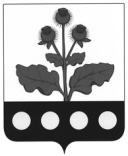 АДМИНИСТРАЦИЯ РЕПЬЁВСКОГО МУНИЦИПАЛЬНОГО РАЙОНА ВОРОНЕЖСКОЙ ОБЛАСТИПОСТАНОВЛЕНИЕ« 19 » июня 2024 г. № 162с. РепьёвкаВ соответствии с Федеральными законами от 06.10.2003 № 131-ФЗ «Об общих принципах организации местного самоуправления в Российской Федерации», от 27.07.2010 № 210-ФЗ «Об организации предоставления государственных и муниципальных услуг», от 30.12.2020 № 509-ФЗ «О внесении изменений в отдельные законодательные акты Российской Федерации» и постановлением Правительства РФ от 20.07.2021 № 1228 «Об утверждении правил разработки и утверждения административных регламентов предоставления государственных услуг, о внесении изменений в некоторые акты Правительства Российской Федерации и признании утратившими силу некоторых актов и отдельных положений актов Правительства Российской Федерации», Уставом Репьёвского муниципального района Воронежской области администрация Репьёвского муниципального района Воронежской области постановляет:1. Утвердить административный регламент по предоставлению муниципальной услуги «Присвоение спортивных разрядов» согласно приложению.2. Признать утратившими силу следующие постановления администрации Репьёвского муниципального района Воронежской области:- от 20.06.2016 г. №139 «Об утверждении административного регламента администрации Репьевского муниципального района по предоставлению муниципальной услуги «Присвоение спортивных разрядов в порядке, установленном Положением о Единой всероссийской спортивной классификации»;- от 23.11.2018 г. №382 «О внесении изменений в постановление администрации Репьевского муниципального района Воронежской области от 20.06.2016.г. №139;- от 28.03.2019 г. №126 «О внесении изменений в муниципальные нормативные акты администрации Репьевского муниципального района»;- от 13.11.2019 г. №360 «О приведении муниципальных правовых актов администрации муниципального района в соответствие с действующим законодательством»;- от 09.12.2022 № 334 «О внесении изменений в постановление администрации Репьевского муниципального района от 20.06.2016 г. № 139 «Об утверждении административного регламента администрации Репьевского муниципального района по предоставлению муниципальной услуги «Присвоение спортивных разрядов в порядке, установленном Положением о Единой всероссийской спортивной классификации»;- от 26.10.2023 № 235 «О внесении изменения в постановление администрации Репьёвского муниципального района от 20.06.2016 №139 «Об утверждении административного регламента Учреждения Репьевского муниципального района по предоставлению муниципальной услуги «Присвоение спортивных разрядов в порядке, установленном Положением о Единой всероссийской спортивной классификации».3. Настоящее постановление вступает в силу со дня его официального опубликования.4. Контроль за исполнением настоящего постановления оставляю за собой.Глава администрациимуниципального района                                                                            С.С. ЕршовПРИЛОЖЕНИЕк постановлению администрации Репьёвского муниципального района Воронежской области от «__»__________2024 г. № ___I. Общие положения1. Предмет регулирования Административного регламента1.1. Административный регламент регулирует отношения, возникающие в связи с предоставлением муниципальной услуги «Присвоение спортивных разрядов» (далее - Административный регламент, Муниципальная услуга) регулирует порядок присвоения спортивных разрядов «второй спортивный разряд», «третий спортивный разряд» (за исключением военно-прикладных и служебно-прикладных видов спорта) по видам спорта, включенным во всероссийский реестр видов спорта (далее - спортивный разряд), в Репьёвском муниципальном районе Воронежской области.1.2. Административный регламент устанавливает стандарт предоставления Муниципальной услуги, состав, последовательность и сроки выполнения административных процедур по предоставлению Муниципальной услуги, требования к порядку их выполнения, в том числе особенности выполнения административных процедур в электронной форме, а также особенности выполнения административных процедур в многофункциональных центрах предоставления государственных и муниципальных услуг (далее – МФЦ), формы контроля за предоставлением Муниципальной услуги, досудебный (внесудебный) порядок обжалования решений и действий (бездействия) муниципального казенного учреждения Репьёвского муниципального района Воронежской области «Центр физической культуры и спорта» (далее – Учреждение), должностных лиц Учреждения, работников МФЦ.2. Круг заявителей.2.1. Заявителями на присвоение спортивных разрядов являются обратившиеся в Учреждение с представлением для присвоения, подтверждения спортивного разряда, заявлением о лишении, восстановлении  спортивного разряда, заявлением о выдаче дубликата документа, выданного в результате предоставления Муниципальной услуги, заявлением об исправлении ошибок, опечаток в выданных в результате предоставления Муниципальной услуги документах -  региональные спортивные федерации или местные спортивные федерации по месту их территориальной сферы деятельности (для вида спорта "художественная гимнастика" - Международная Ассоциация клубов художественной гимнастики "Небесная Грация" (далее - Ассоциация), действующие в интересах спортсменов – граждан Российской Федерации (далее – Заявители).2.2. В случае отсутствия организаций, указанных в п.2.1. Административного регламента или приостановления действия государственной аккредитации региональной спортивной федерации, заявителями, действующими в интересах спортсменов – граждан Российской Федерации, выступают физкультурно-спортивные организации, организации, реализующие дополнительную образовательную программу спортивной подготовки или образовательные организации, к которой принадлежит спортсмен, по месту их нахождения (далее – Заявители).2.3. Муниципальная услуга предоставляется в соответствии с вариантом ее предоставления, соответствующим признакам Заявителя, определенным в результате анкетирования, проводимого Учреждением, а также результата, за предоставлением которого обратился Заявитель. Признаки заявителя определяются в соответствии с Приложением №7 к настоящему Административному регламенту.3. Требования к порядку информирования о предоставленииМуниципальной услуги3.1.	Прием заявителей по вопросу предоставления Муниципальной услуги осуществляется Учреждением или в МФЦ. 3.2.	На официальном сайте администрации Репьёвского муниципального района (https://repyovskij-r20.gosweb.gosuslugi.ru/) (далее - сайт Учреждения) в информационно-коммуникационной сети «Интернет» (далее - сеть Интернет), на ЕПГУ – федеральной государственной информационной системе «Единый портал государственных и муниципальных услуг (функций)», расположенной в сети Интернет по адресу: www.gosuslugi.ru (далее – ЕПГУ), на Портале Воронежской области в сети Интернет (www.govvrn.ru) (далее – РПГУ) обязательному размещению подлежит следующая справочная информация:-	место нахождения и график работы Учреждения;-	справочные телефоны Учреждения, в том числе номер телефона-автоинформатора;-	адреса официального сайта, а также электронной почты и (или) формы обратной связи Учреждения в сети «Интернет».3.3.	Информирование Заявителей по вопросам предоставления Муниципальной услуги осуществляется:а) путем размещения информации на сайте Учреждения, ЕПГУ, РПГУ;б) должностным лицом учреждения, ответственным за предоставление Муниципальной услуги, при непосредственном обращении Заявителя в Учреждение;в) путем публикации информационных материалов в средствах массовой информации;г) путем размещения брошюр, буклетов и других печатных материалов в помещениях Учреждения, предназначенных для приема Заявителей, а также иных организаций всех форм собственности по согласованию с указанными организациями, в том числе в МФЦ;д) посредством телефонной и факсимильной связи;с) посредством ответов на письменные и устные обращения Заявителей по вопросу предоставления Муниципальной услуги.3.4.	На ЕПГУ, РПГУ и сайте  в целях информирования Заявителей по вопросам предоставления Муниципальной услуги размещается следующая информация:а) исчерпывающий и конкретный перечень документов, необходимых для предоставления Муниципальной услуги, требования к оформлению указанных документов, а также перечень документов, которые Заявитель вправе представить по собственной инициативе;б) перечень лиц, имеющих право на получение Муниципальной услуги;в) срок предоставления Муниципальной услуги; г) результаты предоставления Муниципальной услуги, порядок представления документа, являющегося результатом предоставления Муниципальной услуги; д) исчерпывающий перечень оснований для приостановления или отказа в предоставлении Муниципальной услуги; е) информация о праве на досудебное (внесудебное) обжалование действий (бездействия) и решений, принятых (осуществляемых) в ходе предоставления Муниципальной услуги; ж) формы заявлений (уведомлений, сообщений), используемые при предоставлении Муниципальной услуги.3.5.	Информация на ЕПГУ, РПГУ и сайте о порядке и сроках предоставления Муниципальной услуги предоставляется бесплатно.3.6.	На сайте дополнительно размещаются: а) полные наименования и почтовые адреса, предоставляющей Муниципальную услугу; б) номера телефонов-автоинформаторов (при наличии), справочные номера телефонов структурных подразделений, непосредственно предоставляющих Муниципальную услугу; в) режим работы; г) график работы подразделения, непосредственно предоставляющего Муниципальную услугу; д) выдержки из нормативных правовых актов, содержащих нормы, регулирующие деятельность по предоставлению Муниципальной услуги; с) перечень лиц, имеющих право на получение Муниципальной услуги; ж) формы заявлений (уведомлений, сообщений), используемые при предоставлении Муниципальной услуги, образцы и инструкции по заполнению; з) порядок и способы предварительной записи на получение Муниципальной услуги; и) текст Административного регламента с приложениями; к) краткое описание порядка предоставления Муниципальной услуги; л) порядок обжалования решений, действий или бездействия должностных лиц, предоставляющих Муниципальную услугу; м) информация о возможности участия Заявителей в оценке качества предоставления Муниципальной услуги, в том числе в оценке эффективности деятельности руководителя, а также справочно-информационные материалы, содержащие сведения о порядке и способах проведения оценки.3.7.	При информировании о порядке предоставления Муниципальной услуги по телефону должностное лицо, приняв вызов по телефону, представляется: называет фамилию, имя, отчество (при наличии), должность, наименование структурного подразделения.Должностное лицо обязано сообщить Заявителю график приема, точный почтовый адрес, способ проезда к нему, способы предварительной записи для личного приема, требования к письменному обращению.Информирование по телефону о порядке предоставления Муниципальной услуги осуществляется в соответствии с графиком работы.Во время разговора должностные лица произносят слова четко и не прерывают разговор по причине поступления другого звонка.При невозможности ответить на поставленные Заявителем вопросы, телефонный звонок переадресовывается (переводится) на другое должностное лицо, либо обратившемуся сообщается номер телефона, по которому можно получить необходимую информацию.3.8.	При ответах на телефонные звонки и устные обращения по вопросам о порядке предоставления Муниципальной услуги должностным лицом обратившемуся сообщается следующая информация: а) о перечне лиц, имеющих право на получение Муниципальной услуги; б) о нормативных правовых актах, регулирующих вопросы предоставления Муниципальной услуги (наименование, дата и номер принятия нормативного правового акта); в) о перечне документов, необходимых для получения Муниципальной услуги; г) о сроках предоставления Муниципальной услуги;д) об основаниях для приостановления Муниципальной услуги;ж) об основаниях для отказа в предоставлении Муниципальной услуги;с) о месте размещения на ЕПГУ, РПГУ, сайте информации по вопросам предоставления Муниципальной услуги. 3.9.	Учреждение разрабатывает информационные материалы по порядку предоставления Муниципальной услуги - памятки, инструкции, брошюры, макеты и размещает их на ЕПГУ, РПГУ, сайте, передает в МФЦ.3.10.	Учреждение обеспечивает своевременную актуализацию указанных информационных материалов на ЕПГУ, РПГУ, сайте и контролирует их наличие и актуальность в МФЦ.Состав информации о порядке предоставления Муниципальной услуги, размещаемой в МФЦ, соответствует Стандарту обслуживания заявителей при организации предоставления государственных и муниципальных услуг в автономном учреждении Воронежской области «Многофункциональный центр предоставления государственных и муниципальных услуг», утвержденному постановлением Правительства Воронежской области 29.12.2017 № 1099. 3.11.	Доступ к информации о сроках и порядке предоставления Муниципальной услуги осуществляется без выполнения Заявителем каких-либо требований, в том числе без использования программного обеспечения, установка которого на технические средства Заявителя требует заключения лицензионного или иного соглашения с правообладателем программного обеспечения, предусматривающего взимание платы, регистрацию или авторизацию Заявителя, или предоставление им персональных данных. 3.12.	Консультирование по вопросам предоставления Муниципальной услуги должностными лицами осуществляется бесплатно.II. Стандарт предоставления Муниципальной услуги4. Наименование Муниципальной услуги.4.1. Муниципальная услуга «Присвоение спортивных разрядов».5. Наименование органа, предоставляющего Муниципальную услугу5.1. Органом, ответственным за предоставление Муниципальной услуги, является Учреждение.5.1.1. Непосредственное предоставление Муниципальной услуги осуществляет Муниципальное казённое учреждение Репьёвского муниципального района Воронежской области «Центр физической культуры и спорта».5.1.2. Порядок обеспечения личного приема Заявителей в устанавливается организационно-распорядительным документом.5.2. Учреждение обеспечивает предоставление Муниципальной услуги в электронной форме посредством ЕПГУ, РПГУ, а также в иных формах, предусмотренных законодательством Российской Федерации, по выбору Заявителя в соответствии с Федеральным законом от 27.07.2010 № 210-ФЗ «Об организации предоставления государственных и муниципальных услуг».5.3. МФЦ не вправе принимать решения об отказе в приеме запроса и документов и (или) информации, необходимых для предоставления Муниципальной услуги. 5.4. Учреждение не вправе требовать от Заявителя осуществления действий, в том числе согласований, необходимых для получения Муниципальной услуги и связанных с обращением в иные государственные органы или органы местного самоуправления, участвующие в предоставлении муниципальных услуг, в организации, за исключением получения услуг, включенных в перечень услуг, которые являются необходимыми и обязательными для предоставления органами местного самоуправления муниципальных услуг и предоставляются организациями, участвующими в предоставлении муниципальных услуг, утвержденным решением Совета народных депутатов Репьевского муниципального района от 21.12.2015 № 28 «Об утверждении перечня услуг, которые являются необходимыми и обязательными для предоставления Учреждением Репьевского муниципального района муниципальных услуг».5.5. В целях предоставления Муниципальной услуги Учреждение взаимодействует с:5.5.1. Федеральной налоговой службой Российской Федерации (УФНС России по Воронежской области);5.5.2. Министерством внутренних дел Российской Федерации.6. Результат предоставления Муниципальной услуги6.1. Результатом предоставления Муниципальной услуги является:6.1.1. Для варианта предоставления Муниципальной услуги «Присвоение спортивных разрядов «второй спортивный разряд» или «третий спортивный разряд» (за исключением военно-прикладных и служебно-прикладных видов спорта)»:1) решение о присвоении спортивного разряда;2) решение об отказе в присвоении спортивного разряда. 6.1.2. Для варианта предоставления Муниципальной услуги «Подтверждение спортивного разряда «второй спортивный разряд» или «третий спортивный разряд» (за исключением военно-прикладных и служебно-прикладных видов спорта)»:1) решение о подтверждении спортивного разряда; 2) решение об отказе в подтверждении спортивного разряда, 6.1.3. Для варианта предоставления Муниципальной услуги «Лишение спортивного разряда «второй спортивный разряд» или «третий спортивный разряд» (за исключением военно-прикладных и служебно-прикладных видов спорта)»:1) решение о лишении спортивного разряда;2) решение об отказе в лишении спортивного разряда.6.1.4. Для варианта предоставления Муниципальной услуги «Восстановление спортивного разряда «второй спортивный разряд» или «третий спортивный разряд» (за исключением военно-прикладных и служебно-прикладных видов спорта)»:1) решение о восстановлении спортивного разряда;2) решение об отказе в восстановлении спортивного разряда.6.1.5. Для варианта предоставления Муниципальной услуги «Выдача дубликата документа, выданного в результате предоставления Муниципальной услуги»:1) выдача дубликата документа, выданного в результате предоставления Муниципальной услуги;2) отказ в выдаче дубликата документа, выданного в результате предоставления Муниципальной услуги;6.1.6. Для варианта предоставления Муниципальной услуги «Исправление допущенных опечаток и ошибок в выданных в результате предоставления Муниципальной услуги документах»:1) документ, выданный по результату ранее предоставленной Муниципальной услуги, без опечаток и ошибок;2) отказ в исправлении допущенных опечаток и ошибок в выданных в результате предоставления Муниципальной услуги документах, 6.2. Результат предоставления Муниципальной услуги, указанный в пунктах 6.1.1. – 6.1.4. Административного регламента оформляется Приказом. Результат предоставления Муниципальной услуги независимо от принятого решения также оформляется в виде электронного документа и подписывается усиленной квалифицированной электронной подписью уполномоченного должностного лица  и направляется Заявителю в Личный кабинет на ЕПГУ, РПГУ.6.3. Уведомление о принятом решении, независимо от результата предоставления Муниципальной услуги, направляется в Личный кабинет Заявителя на ЕПГУ, РПГУ.6.4.	Заявитель может получить результат предоставления Муниципальной услуги в форме распечатанного экземпляра электронного документа на бумажном носителе.6.5.	Результат предоставления Муниципальной услуги направляется Заявителю одним из следующих способов (по выбору Заявителя, указанном в заявлении):1. Посредством почтового отправления;2. В личный кабинет Заявителя на ЕПГУ, РПГУ;3. В МФЦ;4. В лично Заявителю либо его уполномоченному представителю.6.6. Состав реквизитов документа, содержащего решение о предоставлении Муниципальной услуги: - регистрационный номер; - дата регистрации; - подпись должностного лица, уполномоченного на подписание результата предоставления Муниципальной услуги. 7. Срок предоставления Муниципальной услуги7.1. Срок предоставления Муниципальной услуги (направления Заявителю результата предоставления Муниципальной услуги):7.1.1. Срок предоставления Муниципальной услуги для варианта предоставления Муниципальной услуги «Присвоение спортивных разрядов «второй спортивный разряд» или «третий спортивный разряд» (за исключением военно-прикладных и служебно-прикладных видов спорта)» составляет не более 22 рабочих дней со дня поступления в Учреждение документов для присвоения спортивного разряда.7.1.2. Срок предоставления Муниципальной услуги для варианта предоставления Муниципальной услуги «Подтверждение спортивного разряда «второй спортивный разряд» или «третий спортивный разряд» (за исключением военно-прикладных и служебно-прикладных видов спорта)» составляет не более 22 рабочих дней со дня поступления в Учреждение документов для подтверждения спортивного разряда.7.1.3. Срок предоставления Муниципальной услуги для варианта предоставления Муниципальной услуги «Лишение спортивного разряда «второй спортивный разряд» или «третий спортивный разряд» (за исключением военно-прикладных и служебно-прикладных видов спорта)» -  2 месяца со дня поступления в Учреждение документов для лишения спортивного разряда. 7.1.4. Срок предоставления Муниципальной услуги для варианта предоставления Муниципальной услуги «Восстановление спортивного разряда «второй спортивный разряд» или «третий спортивный разряд» (за исключением военно-прикладных и служебно-прикладных видов спорта)» -  2 месяца со дня поступления в Учреждение документов для лишения спортивного разряда. 7.1.5. Срок предоставления Муниципальной услуги для варианта предоставления Муниципальной услуги «Выдача дубликата документа, выданного в результате предоставления Муниципальной услуги» - 3 рабочих дня со дня поступления заявления. 7.1.6. Срок предоставления Муниципальной услуги для варианта предоставления Муниципальной услуги «Исправление допущенных опечаток и ошибок в выданных в результате предоставления Муниципальной услуги документах» - 3 рабочих дня со дня поступления заявления. 7.2. Срок предоставления Муниципальной услуги, предусмотренный в данном подразделе, в отношении всех вариантов предоставления Муниципальной услуги исчисляется со дня регистрации заявления о предоставлении Муниципальной услуги: в , в том числе в случае, если запрос и документы и (или) информация, необходимые для предоставления Муниципальной услуги, поданы Заявителем посредством почтового отправления в Учреждение;в федеральной государственной информационной системе «Единый портал государственных и муниципальных услуг (функций)»;в МФЦ в случае, если запрос и документы и (или) информация, необходимые для предоставления Муниципальной услуги, поданы Заявителем в МФЦ.7.3. Срок приостановления предоставления Муниципальной услуги законодательством не предусмотрен.8. Правовые основания предоставления Муниципальной услуги8.1. Основными нормативными правовыми актами, регулирующими предоставление Муниципальной услуги, являются:Конституция Российской Федерации;Федеральный закон от 27 июля 2010 № 210-ФЗ «Об организации предоставления государственных и муниципальных услуг»;Федеральный закон от 4 декабря 2007 № 329-ФЗ «О физической культуре и спорте в Российской Федерации»; Положение о Единой всероссийской спортивной классификации, утвержденное Приказом Министерства спорта Российской Федерации от 19.12.2022 № 1255.иные действующие в данной сфере нормативные правовые акты.8.2. Перечень нормативных правовых актов, в соответствии с которыми осуществляется предоставление Муниципальной услуги (с указанием их реквизитов и источников официального опубликования), размещен на сайте в подразделе «Административные регламенты» раздела «Муниципальные услуги» по адресу https://repyovskij-r20.gosweb.gosuslugi.ru/ofitsialno/munitsipalnye-uslugi/administrativnye-reglamenty/9. Исчерпывающий перечень документов, необходимыхдля предоставления Муниципальной услуги, подлежащих представлению Заявителем, порядок их предоставления:9.1. Сведения и документы которые Заявитель должен представить самостоятельно.9.1.1. Для варианта предоставления Муниципальной услуги «Присвоение спортивных разрядов «второй спортивный разряд» или «третий спортивный разряд» (за исключением военно-прикладных и служебно-прикладных видов спорта)» Заявитель представляет:1) представление на присвоение спортивного разряда, содержащее фамилию, имя, отчество (при наличии), дату рождения спортсмена, а также сведения о результате спортсмена, показанном на соревновании, заверенное печатью (при наличии) и подписью руководителя или уполномоченного должностного лица региональной спортивной федерации, или местной спортивной федерации (далее при совместном упоминании - спортивные федерации) по месту их территориальной сферы деятельности, Ассоциации  (приложение № 1 к Административному Регламенту);В случае отсутствия спортивных федераций или приостановления действия государственной аккредитации региональной спортивной федерации, представление для присвоения спортивного разряда, заверяется печатью (при наличии) и подписью руководителя организации, осуществляющей деятельность в области физической культуры и спорта, к которой принадлежит спортсмен, по месту ее нахождения.2) копия протокола или выписка из протокола соревнования, подписанного председателем главной судейской коллегии соревнования (главным судьей), отражающего выполнение норм, требований и условий их выполнения;3) копия справки о составе и квалификации судейской коллегии, подписанной председателем судейской коллегии (главным судьей) (за исключением международных соревнований);4) копия документа, удостоверяющего принадлежность спортсмена к организации, осуществляющей деятельность в области физической культуры и спорта (в случае приостановления действия государственной аккредитации региональной спортивной федерации или в случае подачи документов для присвоения спортивного разряда Ассоциацией);5) копии второй и третьей страниц паспорта спортсмена - гражданина Российской Федерации, а также копии страниц, содержащих сведения о месте жительства, а при его отсутствии - копии страниц паспорта гражданина Российской Федерации, удостоверяющего личность гражданина Российской Федерации за пределами территории Российской Федерации, содержащих сведения о фамилии, имени, отчестве (при наличии), органе, выдавшем документ, дате окончания срока действия документа. При подаче документов в электронной форме сведения из документа, удостоверяющего личность, вносятся в соответствующие поля на интерактивной портальной форме и будут проверены путем направления запроса с использованием системы межведомственного электронного взаимодействия;6) копия свидетельства о рождении спортсмена (для лиц, не достигших возраста 14 лет). При подаче документов в электронной форме сведения из свидетельства о рождении вносятся в соответствующие поля на интерактивной портальной форме и будут проверены путем направления запроса с использованием системы межведомственного электронного взаимодействия. В случае если свидетельство о рождении выдано на иностранном языке, необходимо представить оригинал и его нотариально заверенный перевод. При подаче документов в электронной форме, предоставляется нотариально удостоверенный перевод, подписанный электронной подписью нотариуса;7) в отношении спортсменов - военнослужащих, проходящими военную службу по призыву, вместо указанных копий страниц паспорта гражданина Российской Федерации может представляться копия военного билета;8) копия положения (регламента) о физкультурном мероприятии и (или) спортивном соревновании, на котором спортсмен выполнил нормы, требования и условия их выполнения для присвоения спортивного разряда;9) копия документа (справка, протокол), подписанного председателем главной судейской коллегии соревнования (главным судьей), содержащего сведения о количестве стран (для международных соревнований, не включенных в календарный план соответствующей международной спортивной федерации) или субъектов Российской Федерации (для всероссийских и межрегиональных соревнований), принявших участие в соответствующем соревновании.В случае подачи документов для присвоения спортивного разряда в электронной форме документы не возвращаются.9.1.2. Для варианта предоставления Муниципальной услуги «Подтверждение спортивного разряда «второй спортивный разряд» или «третий спортивный разряд» (за исключением военно-прикладных и служебно-прикладных видов спорта)» Заявитель представляет:1) представление на подтверждение спортивного разряда, содержащее фамилию, имя, отчество (при наличии), дату рождения спортсмена, а также сведения о результате спортсмена, показанном на соревновании, заверенное печатью (при наличии) и подписью руководителя или уполномоченного должностного лица региональной спортивной федерации, или местной спортивной федерации (далее при совместном упоминании - спортивные федерации) по месту их территориальной сферы деятельности, Ассоциации (по форме согласно Приложению №1 к Административному регламенту). В случае отсутствия спортивных федераций или приостановления действия государственной аккредитации региональной спортивной федерации, представление для присвоения спортивного разряда, заверяется печатью (при наличии) и подписью руководителя организации, осуществляющей деятельность в области физической культуры и спорта, к которой принадлежит спортсмен, по месту ее нахождения.Указанное представление подается в срок не ранее чем за 2 месяца до дня окончания и не позднее дня окончания срока, на который был присвоен спортивный разряд.К представлению прилагаются документы, указанные в подпунктах 2)-9) пункта 9.1.1. настоящего Административного регламента. В случае подачи документов для подтверждения спортивного разряда в электронной форме документы не возвращаются.9.1.3. Для варианта предоставления Муниципальной услуги «Лишение спортивного разряда «второй спортивный разряд» или «третий спортивный разряд» (за исключением военно-прикладных и служебно-прикладных видов спорта)» подается:заявление в произвольной форме, подписанное руководителем или уполномоченным лицом  спортивной федерации, Ассоциации, организации, осуществляющей деятельность в области физической культуры и спорта, которое должно содержать фамилию, имя, отчество (при наличии), дату рождения спортсмена, в отношении которого подано заявление о лишении спортивного разряда; дату и номер документа  о присвоении спортивного разряда; сведения, подтверждающие основания для лишения спортивного разряда (с приложением документов, подтверждающих основания для лишения).Заявление подается при наличии следующих оснований:а) выявление недостоверных сведений в документах для присвоения спортивного разряда;б) спортивная дисквалификация спортсмена за нарушение правил вида спорта, положений (регламентов) спортивных соревнований, антидопинговых правил, норм и требований, утвержденных международными спортивными организациями, общероссийскими спортивными федерациями, профессиональными спортивными лигами, иными организаторами спортивных соревнований, а также за нарушения запрета на участие в азартных играх в букмекерских конторах и тотализаторах путем заключения пари на соревнования по виду или видам спорта, по которым спортсмен участвует в соответствующих соревнованиях,  когда решение о дисквалификации было принято после завершения соревнований, по итогам которых спортсмену был присвоен спортивный разряд.Заявление подается в Учреждение, присвоившую спортивный разряд. 9.1.4. Для варианта предоставления Муниципальной услуги «Восстановление спортивного разряда «второй спортивный разряд» или «третий спортивный разряд» (за исключением военно-прикладных и служебно-прикладных видов спорта)»:Заявление в произвольной форме о восстановлении спортивного разряда, подписанное руководителем или уполномоченным лицом спортивной федерации, Ассоциации, организации, осуществляющей деятельность в области физической культуры и спорта, или спортсменом, в отношении которого принято решение о лишении спортивного разряда, которое должно содержать:а) фамилию, имя, отчество (при наличии), дату рождения спортсмена, в отношении которого подано заявление о восстановлении спортивного разряда;б) дату и номер документа о лишении спортивного разряда;в) сведения, подтверждающие основания для восстановления спортивного разряда (с приложением документов, подтверждающих основания для восстановления).Заявление подается в Учреждение, принявшую решение о лишении спортивного разряда.Основанием для восстановления спортивного разряда является окончание срока действия спортивной дисквалификации спортсмена.9.1.5. Для варианта предоставления Муниципальной услуги «Исправление допущенных опечаток и ошибок в выданных в результате предоставления Муниципальной услуги документах»: В случае выявления Заявителем в Приказе (ином документе, выданном в результате предоставления Муниципальной услуги) опечаток и (или) ошибок Заявитель представляет в Учреждение заявление в произвольной форме об исправлении таких опечаток и (или) ошибок. К заявлению прилагается оригинал приказа или иного документа, выданного в результате оказания Муниципальной услуги. Заявитель вправе приложить к заявлению документы либо их копии, подтверждающие допущенные опечатку и (или) ошибку.9.1.6. Для варианта предоставления Муниципальной услуги «Выдача дубликата документа по результатам предоставления Муниципальной услуги» Заявитель представляет в Учреждение заявление в произвольной форме с указанием номера и даты решения о предоставлении Муниципальной услуги, дубликат которого испрашивается.9.2. В случае направления представления, заявления посредством ЕПГУ, РПГУ формирование представления, заявления осуществляется посредством заполнения интерактивной формы на ЕПГУ, РПГУ без необходимости дополнительной подачи заявления в какой-либо иной форме. Документы для присвоения или подтверждения спортивного разряда при подаче в электронной форме заверяются электронной подписью (далее - ЭП). в соответствии с Федеральным законом от 06.04.2011 № 63-ФЗ "Об электронной подписи" (далее - Федеральный закон N 63-ФЗ).9.3. В заявлении также указывается один из следующих способов направления результата предоставления Муниципальной услуги: - в форме электронного документа в личном кабинете на ЕПГУ, РПГУ; - на бумажном носителе в виде распечатанного экземпляра электронного документа в, МФЦ; - на бумажном носителе в, МФЦ.9.4. Независимо от варианта предоставления Муниципальной услуги, указанного в Разделе 6 Административного регламента Заявитель представляет: а) Документ, удостоверяющий личность лица, действующего от имени Заявителя (предоставляется в случае личного обращения в Учреждение); б) Документ, подтверждающий полномочия представителя Заявителя действовать от имени Заявителя (в случае обращения за предоставлением услуги представителя Заявителя). 9.5. При подаче документов в электронной форме сведения проверяются путем направления запроса с использованием единой системы межведомственного электронного взаимодействия и подключаемых к ней региональных систем межведомственного электронного взаимодействия в соответствии с Разделом 10 настоящего Административного регламента.10. Исчерпывающий перечень документов, необходимыхдля предоставления Муниципальной услуги,которые находятся в распоряжении органов власти, органовместного самоуправления или организаций и которые Заявитель вправе представить самостоятельно10.1. Учреждение в порядке межведомственного электронного информационного взаимодействия в целях представления и получения документов и информации, необходимых для предоставления Муниципальной услуги, которые находятся в распоряжении органов власти, органов местного самоуправления или организаций запрашивает в том числе включая возможность автоматического формирования и направления межведомственных запросов (если Заявитель не представил указанный документ по собственной инициативе, или представление, заявление подано в электронной форме через ЕПГУ, РПГУ):10.1.1. В Федеральной налоговой службе Российской Федерации (Управлении ФНС России по Воронежской области): а) в случае обращения юридического лица - сведения из Единого государственного реестра юридических лиц для подтверждения регистрации юридического лица на территории Российской Федерации;б) сведения о государственной регистрации рождения кандидата на присвоение (подтверждение) спортивного разряда, содержащиеся в Едином государственном реестре записей актов гражданского состояния (для кандидатов, не достигших 14 лет). 10.1.2. В Министерстве внутренних дел Российской Федерации:сведения о наличии (отсутствии) гражданства Российской Федерации. 10.2. Непредставление (несвоевременное представление) указанными органами государственной власти документов и информации не может являться основанием для отказа в предоставлении Заявителю Муниципальной услуги.10.3. Документы, указанные в пункте 10.1.1., 10.1.2. настоящего Административного регламента, могут быть представлены Заявителем самостоятельно по собственной инициативе. Непредставление Заявителем указанных документов не является основанием для отказа Заявителю в предоставлении Муниципальной услуги.11. Исчерпывающий перечень оснований для отказа в приеме, регистрации и возврате документов, необходимых для предоставленияМуниципальной услуги11.1. Основаниями для отказа в приеме, регистрации и возврате документов, необходимых для предоставления Муниципальной услуги являются:11.1.1. Основанием для отказа в приеме, регистрации и возвращении представления на присвоение спортивного разряда и прилагающихся документов является не соответствие их требованиям, предусмотренным пунктом 9.1.2. Административного регламента.11.1.2. Основанием для отказа в приеме, регистрации и возвращении представления на подтверждение спортивного разряда и прилагающихся документов является не соответствие их требованиям, предусмотренным пунктом 2.1. и подпунктами 1) - 9) пункта 9.1.1.  настоящего Административного регламента.11.1.3. Основания для возврата заявления о предоставлении Муниципальной услуги «Лишение спортивного разряда «второй спортивный разряд» или «третий спортивный разряд» (за исключением военно-прикладных и служебно-прикладных видов спорта)»:1) заявление о лишении спортивного разряда подано в Учреждение, которая его не присваивала;2) в заявлении о лишении спортивного разряда отсутствуют следующие сведения:а) фамилия, имя, отчество (при наличии), дата рождения спортсмена, в отношении которого подано заявление о лишении спортивного разряда;б) дата и номер документа о присвоении спортивного разряда;в) сведения, подтверждающие основания для лишения спортивного разряда (с приложением документов, подтверждающих основания для лишения).11.1.4. Основания для возврата заявления о предоставлении Муниципальной услуги «Восстановление спортивного разряда «второй спортивный разряд» или «третий спортивный разряд» (за исключением военно-прикладных и служебно-прикладных видов спорта)»:1) заявление о восстановлении спортивного разряда подано в Учреждение, которая не принимала решения о лишении;2) в заявлении о восстановлении спортивного разряда отсутствуют следующие сведения:а) фамилия, имя, отчество (при наличии), дата рождения спортсмена, в отношении которого подано заявление о восстановлении спортивного разряда;б) дата и номер документа о лишении спортивного разряда;в) сведения, подтверждающие основания для восстановления спортивного разряда (с приложением документов, подтверждающих основания для восстановления). 11.1.5. Основания для возврата заявления о предоставлении Муниципальной услуги в варианте предоставления Муниципальной услуги «Исправление допущенных опечаток и ошибок в выданных в результате предоставления Муниципальной услуги документах» является отсутствие в выданных по результатам предоставления услуги документах опечаток и ошибок» отсутствуют. 11.1.6. Основания для возврата заявления в варианте предоставления Муниципальной услуги «Выдача дубликата документа, выданного по результатам предоставления Муниципальной услуги» отсутствуют.12. Исчерпывающий перечень основанийдля приостановления или отказа в предоставленииМуниципальной услуги.12.1. Оснований для приостановления предоставления Муниципальной услуги законодательством Российской Федерации не предусмотрено.12.2. Основания для отказа в варианте предоставления Муниципальной услуги «Присвоение спортивного разряда «второй спортивный разряд» или «третий спортивный разряд» (за исключением военно-прикладных и служебно-прикладных видов спорта)»:1) несоответствие результата спортсмена, указанного в документах для присвоения спортивного разряда, утвержденным Министерством спорта Российской Федерации нормам, требованиям и условиям их выполнения;2) спортивная дисквалификация спортсмена;3) нарушение условий допуска к соревнованиям и (или) физкультурным мероприятиям, установленных положениями (регламентами) о таких соревнованиях и (или) физкультурных мероприятиях, утверждаемыми их организаторами;4) наличие решения соответствующей антидопинговой организации о нарушении спортсменом антидопинговых правил, принятого по результатам допинг-контроля, проведенного в рамках соревнований, на которых спортсмен выполнил норму, требования и условия их выполнения;5) запрос подан с нарушением сроков обращения, установленных Положением о Единой всероссийской спортивной классификации, утвержденным Приказом Минспорта России от 19.12.2022 № 1255; 6) выявление недостоверных или неполных сведений в документах для присвоения спортивного разряда.12.3. Основания для отказа в варианте предоставления Муниципальной услуги «Подтверждение спортивного разряда «второй спортивный разряд» или «третий спортивный разряд» (за исключением военно-прикладных и служебно-прикладных видов спорта)»:1) несоответствие результата спортсмена, указанного в документах для присвоения спортивного разряда, утвержденным Министерством спорта Российской Федерации нормам, требованиям и условиям их выполнения;2) спортивная дисквалификация спортсмена, произошедшая до или в день проведения соревнования, на котором спортсмен подтвердил спортивный разряд;3) нарушение условий допуска к соревнованиям и (или) физкультурным мероприятиям, установленных положениями (регламентами) о таких соревнованиях и (или) физкультурных мероприятиях, утверждаемыми их организаторами;4) запрос подан с нарушением сроков обращения, установленных Положением о Единой всероссийской спортивной классификации, утвержденным приказом Минспорта России от 19.12.2022 № 1255;5) выявление недостоверных сведений в документах для присвоения спортивного разряда.12.4. Основания для отказа в варианте предоставления Муниципальной услуги «Лишение спортивного разряда «второй спортивный разряд» или «третий спортивный разряд» (за исключением военно-прикладных и служебно-прикладных видов спорта)»:1) отсутствие оснований для лишения спортивного разряда, предусмотренных подпунктами а), б) пункта 9.1.3. Административного регламента;2) наличие решения по заявлению о лишении спортивного разряда, поданному ранее по тем же основаниям.12.5. Основания для отказа в варианте предоставления Муниципальной услуги «Восстановление спортивного разряда «второй спортивный разряд» или «третий спортивный разряд» (за исключением военно-прикладных и служебно-прикладных видов спорта)»:1) отсутствие основания для восстановления спортивного разряда, предусмотренного пунктом 9.1.4. Административного регламента;2) наличие решения  по заявлению о восстановлении спортивного разряда, поданному ранее по тем же основаниям.12.6. Основанием для отказа в варианте предоставления Муниципальной услуги «Исправление допущенных опечаток и (или) ошибок в выданных в результате предоставления Муниципальной услуги документах» является отсутствие в выданных по результатам предоставления услуги документах опечаток и ошибок. 12.7. Основаниями для отказа в варианте предоставления Муниципальной услуги «Выдача дубликата документа, выданного по результатам предоставления Муниципальной услуги» является:а) несоответствие Заявителя кругу лиц, указанных в пунктах 2.1., 2.2. настоящего Административного регламента;б) решение о присвоении, подтверждении, лишении, восстановлении спортивного разряда Учреждением ранее не принималось. 13. Размер платы, взимаемой с Заявителя при предоставлении Муниципальной услуги, и способы ее взимания13.1. Муниципальная услуга предоставляется бесплатно. 14. Максимальный срок ожидания в очереди при подаче Заявителем запроса о предоставлении Муниципальной услуги и при получении результата предоставления Муниципальной услугиМаксимальный срок ожидания в очереди при подаче запроса о предоставлении Муниципальной услуги и при получении результата предоставления услуги в или многофункциональном центре составляет не более 15 минут.15. Срок регистрации запроса Заявителя о предоставлении Муниципальной услуги15.1. Заявление о предоставлении Муниципальной услуги, поданное в электронной форме посредством ЕПГУ, РПГУ регистрируется в  в день его подачи. Заявление, поданное посредством ЕПГУ, РПГУ в нерабочий день, регистрируется в  на следующий рабочий день.15.2. Заявление, поданное в иных формах в соответствии с Федеральным законом от 27.07.2010 № 210-ФЗ «Об организации предоставления государственных и муниципальных услуг», регистрируется в в день его поступления, поданное в нерабочий день, регистрируется на следующий рабочий день. 16. Требования к помещениям, в которых предоставляетсяМуниципальная услуга16.1. Местоположение административных зданий, в которых осуществляется прием заявлений и документов, необходимых для предоставления Муниципальной услуги, а также выдача результатов предоставления Муниципальной услуги, должно обеспечивать удобство для граждан с точки зрения пешеходной доступности от остановок общественного транспорта.16.2. В случае, если имеется возможность организации стоянки (парковки) возле здания (строения), в котором размещено помещение приема и выдачи документов, организовывается стоянка (парковка) для личного автомобильного транспорта заявителей. 16.3. Для парковки специальных автотранспортных средств инвалидов: на стоянке (парковке) выделяется не менее 10% мест (но не менее одного места) для бесплатной парковки транспортных средств, управляемых инвалидами I, II групп, а также инвалидами III группы в порядке, установленном Правительством Российской Федерации, и транспортных средств, перевозящих таких инвалидов и (или) детей-инвалидов.16.4. В целях обеспечения беспрепятственного доступа заявителей, в том числе передвигающихся на инвалидных колясках, вход в здание и помещения, в которых предоставляется Муниципальная услуга, оборудуются пандусами, поручнями, тактильными (контрастными) предупреждающими элементами, иными специальными приспособлениями, позволяющими обеспечить беспрепятственный доступ и передвижение инвалидов, в соответствии с законодательством Российской Федерации о социальной защите инвалидов.16.5. Центральный вход в здание, МФЦ должен быть оборудован информационной табличкой (вывеской), содержащей информацию:наименование;местонахождение и юридический адрес;режим работы;график приема;номера телефонов для справок.16.6. Помещения, в которых предоставляется Муниципальная услуга, должны соответствовать санитарно-эпидемиологическим правилам и нормативам.16.7. Помещения, в которых предоставляется Муниципальная услуга, оснащаются:противопожарной системой и средствами пожаротушения;системой оповещения о возникновении чрезвычайной ситуации;средствами оказания первой медицинской помощи;туалетными комнатами для посетителей.16.8. Зал ожидания Заявителей оборудуется стульями, скамьями, количество которых определяется исходя из фактической нагрузки и возможностей для их размещения в помещении, а также информационными стендами.16.9. Тексты материалов, размещенных на информационном стенде, печатаются удобным для чтения шрифтом, без исправлений, с выделением наиболее важных мест полужирным шрифтом.16.10. Места для заполнения заявлений оборудуются стульями, столами (стойками), бланками заявлений, письменными принадлежностями.16.11. Места приема Заявителей оборудуются информационными табличками (вывесками) с указанием:номера кабинета и наименования отдела;фамилии, имени и отчества (последнее - при наличии), должности ответственного лица за прием документов;графика приема Заявителей.16.12. Рабочее место каждого ответственного лица за прием документов должно быть оборудовано персональным компьютером с возможностью доступа к необходимым информационным базам данных, печатающим устройством (принтером) и копирующим устройством.16.13. Лицо, ответственное за прием документов, должно иметь настольную табличку с указанием фамилии, имени, отчества (последнее - при наличии) и должности.16.14. При предоставлении Муниципальной услуги инвалидам обеспечиваются гарантии, предусмотренные Федеральным законом от 24.11.1995 № 181-ФЗ «О социальной защите инвалидов в Российской Федерации».16.15. Максимальный срок ожидания в очереди при личной подаче Заявления и при получении результата предоставления Муниципальной услуги не должен превышать 10 минут.17. Показатели качества и доступности Муниципальной услуги17.1. Оценка доступности и качества предоставления Муниципальной услуги должна осуществляться по указанным в настоящем пункте показателям, и рассчитывается как среднее арифметическое итоговых значений всех показателей доступности и качества Муниципальной услуги, по результатам опроса получателей Муниципальной услуги:а) степень информированности граждан о порядке предоставления Муниципальной услуги (доступность информации о Муниципальной услуге, возможность выбора способа получения информации) (в процентах от общего числа опрошенных получателей Муниципальной услуги);б) возможность выбора Заявителем форм предоставления Муниципальной услуги, в том числе с использованием ЕПГУ, РПГУ (в процентах от общего числа опрошенных получателей Муниципальной услуги);в) возможность обращения за получением Муниципальной услуги в электронной форме посредством ЕПГУ, РПГУ (в процентах от общего числа опрошенных получателей Муниципальной услуги);г) обеспечение бесплатного доступа к ЕПГУ, РПГУ для подачи запросов, документов, информации, необходимых для получения Муниципальной услуги в электронной форме, а также получение результатов предоставления Муниципальной услуги в виде распечатанного на бумажном носителе документа в любом МФЦ в пределах территории муниципального образования по выбору Заявителя независимо от его места жительства или места пребывания  либо места нахождения (для юридических лиц) (в процентах от общего числа опрошенных получателей Муниципальной услуги);д) соблюдение сроков предоставления Муниципальной услуги и сроков выполнения административных процедур при предоставлении Муниципальной услуги (в процентах от общего числа опрошенных получателей Муниципальной услуги);е) доля получателей Муниципальной услуги, удовлетворенных в целом условиями оказания услуги в (в процентах от общего числа опрошенных получателей Муниципальной услуги);ж) предоставление возможности получения информации о ходе предоставления Муниципальной услуги, в том числе с использованием ЕПГУ, РПГУ (в процентах от общего числа опрошенных получателей Муниципальной услуги).17.2. Итоговая оценка доступности и качества предоставления Муниципальной услуги рассчитывается как среднее арифметическое итоговых значений всех показателей доступности и качества Муниципальной услуги по результатам опроса получателей Муниципальной услуги, указанных в пункте 17.1 настоящего Административного регламента, и передается в автоматизированную информационную систему мониторинга качества государственных услуг.17.3. В целях предоставления Муниципальной услуги, консультаций и информирования о ходе предоставления Муниципальной услуги осуществляется прием Заявителей по предварительной записи. Запись на прием проводится при личном обращении гражданина или с использованием средств телефонной связи, а также через сеть Интернет, в том числе через сайт.17.4. Предоставление Муниципальной услуги осуществляется в электронной форме без взаимодействия Заявителя с должностными лицами. Для возможности подачи заявления о предоставлении Муниципальной услуги через ЕПГУ Заявитель должен быть зарегистрирован в единой системе идентификации и аутентификации. 17.5. При предоставлении Муниципальной услуги посредством ЕПГУ, РПГУ Заявителю обеспечиваются права и гарантии, предусмотренные Постановлением Правительства РФ от 26.03.2016 №236 «О требованиях к предоставлению в электронной форме государственных и муниципальных услуг». 18. Иные требования к предоставлению Муниципальной услуги, в том числе учитывающие особенности предоставления муниципальных услуг в многофункциональных центрах и особенности предоставления муниципальных услуг в электронной форме18.1. Услуги, необходимые и обязательные для предоставления Муниципальной услуги, отсутствуют.18.2. Требования к организации предоставления Муниципальной услуги в МФЦ. 18.2.1. Организация предоставления Муниципальной услуги на базе МФЦ осуществляется в соответствии с соглашением о взаимодействии между МФЦ и Учреждением, заключенным ими в порядке, установленном постановлением Правительства Российской Федерации от 27 сентября 2011 г. № 797 «О взаимодействии между многофункциональными центрами предоставления государственных и муниципальных услуг и федеральными органами исполнительной власти, органами государственных внебюджетных фондов, органами государственной власти субъектов Российской Федерации, органами местного самоуправления».МФЦ осуществляет:информирование Заявителей о порядке предоставления Муниципальной услуги в МФЦ, по иным вопросам, связанным с предоставлением Муниципальной услуги, а также консультирование Заявителей о порядке предоставления Муниципальной услуги в МФЦ;выдачу Заявителю результата предоставления Муниципальной услуги на бумажном носителе. МФЦ оказывает консультационную и организационно-техническую поддержку заявителей при подаче ими запросов на предоставление Муниципальной услуги в электронной форме с использованием ЕПГУ, РПГУ.18.2.2. В соответствии с частью 1.1 статьи 16 Федерального закона № 210-ФЗ для реализации своих функций МФЦ вправе привлекать иные организации (далее – привлекаемые организации).18.2.3. Информирование заявителя в МФЦ осуществляется следующими способами:а) посредством привлечения средств массовой информации, а также путем размещения информации на официальных сайтах и информационных стендах в МФЦ;б) при обращении Заявителя в МФЦ лично, по телефону, посредством почтовых отправлений, либо по электронной почте.При личном обращении работник МФЦ подробно информирует Заявителей по интересующим их вопросам в вежливой корректной форме с использованием официально-делового стиля речи. Рекомендуемое время предоставления консультации не более 15 минут, время ожидания в очереди в секторе информирования для получения информации о муниципальных услугах не может превышать 15 минут. 18.2.4. В случае если для подготовки ответа требуется более продолжительное время, работник МФЦ, осуществляющий индивидуальное устное консультирование по телефону, может предложить заявителю:изложить обращение в письменной форме (ответ направляется заявителю в соответствии со способом, указанным в обращении);назначить другое время для консультаций.18.2.5. При консультировании по письменным обращениям Заявителей ответ направляется в письменном виде в срок не позднее 30 календарных дней с момента регистрации обращения в форме электронного документа по адресу электронной почты, указанному в обращении, поступившем в МФЦ в форме электронного документа, и в письменной форме по почтовому адресу, указанному в обращении, поступившем в МФЦ в письменной форме.18.2.6. Выдача Заявителю результата предоставления Муниципальной услуги.Представление, заявление (далее – заявление) и документы, предусмотренные настоящим Административным регламентом, необходимые для предоставления Муниципальной услуги, могут быть поданы заявителем через МФЦ, а также в электронной форме, в том числе с использованием ЕПГУ, РПГУ.Результаты предоставления Муниципальной услуги, указанные в разделе 6 настоящего Административного регламента могут быть получены Заявителем через МФЦ независимо от способа подачи заявления и документов, необходимых для предоставления Муниципальной услуги. При наличии в заявлении о предоставлении Муниципальной услуги указания о выдаче результатов оказания услуги через МФЦ, Учреждение передает документы в МФЦ для последующей выдачи Заявителю (его представителю) способом, согласно заключенным соглашениям о взаимодействии между Учреждением и МФЦ.18.2.7. Способы подачи заявления и документов и получение результата Муниципальной услуги в МФЦ (по выбору Заявителя):- Заявитель подает заявление и документы в МФЦ, результат Муниципальной услуги Заявитель получает в МФЦ;- Заявитель подает заявление и документы в, результат Муниципальной услуги Заявитель получает в МФЦ;- Заявитель подает заявление и документы через ЕПГУ, РПГУ, результат Муниципальной услуги Заявитель получает в МФЦ.18.2.8. Порядок и сроки передачи Учреждением таких документов в МФЦ определяются соглашением о взаимодействии.18.2.9. Прием Заявителей для выдачи документов, являющихся результатом Муниципальной услуги, осуществляется в порядке очередности при получении номерного талона из терминала электронной очереди, соответствующего цели обращения, либо по предварительной записи.18.2.10. Работник МФЦ осуществляет следующие действия:устанавливает личность Заявителя на основании документа, удостоверяющего личность в соответствии с законодательством Российской Федерации;проверяет полномочия представителя Заявителя (в случае обращения представителя заявителя);определяет статус исполнения заявления о предоставлении Муниципальной услуги в АИС «МФЦ»;выдает результат предоставления Муниципальной услуги на бумажном носителе.18.3. Требования, учитывающие особенности предоставления Муниципальной услуги в электронной форме.18.3.1. Учреждение обеспечивает предоставление Муниципальной услуги в электронной форме посредством ЕПГУ, РПГУ, а также в иных формах по выбору Заявителя в соответствии с Федеральным законом от 27.07.2010 № 210-ФЗ «Об организации предоставления государственных и муниципальных услуг».18.3.2. Для получения Муниципальной услуги посредством ЕПГУ, РПГУ Заявитель авторизуется на ЕПГУ, РПГУ посредством подтвержденной учетной записи в Федеральной государственной информационной системе «Единая система идентификации и аутентификации в инфраструктуре, обеспечивающей информационно-технологическое взаимодействие информационных систем, используемых для предоставления государственных и муниципальных услуг в электронной форме» (далее –  ЕСИА), затем заполняет Заявление в электронном виде с использованием специальной интерактивной формы. При авторизации посредством подтвержденной учетной записи в ЕСИА Запрос считается подписанным простой электронной подписью Заявителя, представителя Заявителя, уполномоченного на подписание Заявления.При заполнении заявителем интерактивной формы обеспечивается автозаполнение формы из профиля гражданина ЕСИА, цифрового профиля посредством СМЭВ или витрин данных. В случае невозможности получения указанных сведений из цифрового профиля посредством СМЭВ или витрин данных заявитель вносит необходимые сведения в интерактивную форму вручную.При этом интерактивная форма содержит опросную систему для определения индивидуального набора документов и сведений, обязательных для предоставления Заявителем в целях получения Муниципальной услуги.18.3.3. Заполненное Заявление отправляется Заявителем вместе с прикрепленными электронными образами документов, необходимых для предоставления Муниципальной услуги в Учреждение.18.3.4. Заявитель уведомляется о получении Учреждением Заявления и документов, необходимых для предоставления Муниципальной услуги, в день подачи Заявления посредством изменения статуса заявления в Личном кабинете Заявителя на ЕПГУ, РПГУ.18.3.5. Предоставление Муниципальной услуги по экстерриториальному принципу осуществляется в части обеспечения возможности подачи заявлений посредством ЕПГУ, РПГУ и получения результата Муниципальной услуги в МФЦ.18.3.6. Заявителям обеспечивается возможность представления заявления и прилагаемых документов в форме электронных документов посредством ЕПГУ, РПГУ.В этом случае заявитель или его представитель авторизуется на ЕПГУ, РПГУ посредством подтвержденной учетной записи в ЕСИА, заполняет заявление о предоставлении Муниципальной услуги с использованием интерактивной формы в электронном виде.Заполненное заявление о предоставлении Муниципальной услуги отправляется заявителем вместе с прикрепленными электронными образами документов, необходимыми для предоставления Муниципальной услуги, в Учреждение. При авторизации в ЕСИА заявление о предоставлении Муниципальной услуги считается подписанным простой электронной подписью заявителя, представителя, уполномоченного на подписание заявления.18.3.7. В случае направления заявления посредством ЕПГУ, РПГУ формирование заявления осуществляется посредством заполнения интерактивной формы на ЕПГУ, РПГУ без необходимости дополнительной подачи заявления в какой-либо иной форме.18.3.8. В заявлении также указывается один из следующих способов получения результата предоставления Муниципальной услуги:в форме электронного документа в личном кабинете на ЕПГУ, РПГУ, посредством электронной почты;на бумажном носителе в, МФЦ.18.3.9. Документ, удостоверяющий личность Заявителя или представителя Заявителя (предоставляется в случае личного обращения в Учреждение, МФЦ). В случае направления заявления посредством ЕПГУ сведения из документа, удостоверяющего личность Заявителя, представителя формируются при подтверждении учетной записи в Единой системе идентификации и аутентификации из состава соответствующих данных указанной учетной записи и могут быть проверены путем направления запроса с использованием системы межведомственного электронного взаимодействия.18.3.10. Результаты предоставления Муниципальной услуги, указанные в пункте 6 настоящего Административного регламента, направляются заявителю, представителю заявителя в личный кабинет на ЕПГУ, РПГУ в форме электронного документа, подписанного усиленной квалифицированной электронной подписью уполномоченного должностного лица в случае направления заявления посредством ЕПГУ, РПГУ.18.3.11. В случае направления заявления посредством ЕПГУ, РПГУ результат предоставления Муниципальной услуги также может быть выдан Заявителю на бумажном носителе в МФЦ, указанном в заявлении, в порядке, предусмотренным пунктом 18.2.6. настоящего Административного регламента.18.3.12. Решение о предоставлении Муниципальной услуги принимается Учреждением на основании электронных образов документов, представленных Заявителем, а также сведений находящихся в распоряжении иных органов государственной власти, органов местного самоуправления и полученных Учреждением посредством межведомственного электронного взаимодействия.18.3.13. Прием документов, необходимых для предоставления Муниципальной услуги в иных формах в соответствии с Федеральным законом от 27.07.2010 № 210-ФЗ «Об организации предоставления государственных и муниципальных услуг» устанавливается организационно-распорядительным документом, размещаемым на сайте.18.3.14. Порядок предоставления документов, необходимых для предоставления Муниципальной услуги, в иных формах в соответствии с Федеральным законом от 27.07.2010 № 210-ФЗ «Об организации предоставления государственных и муниципальных услуг», установлен организационно-распорядительным документом, который размещается на сайте.18.3.15. Выбор Заявителем способа подачи Заявления и документов, необходимых для получения Муниципальной услуги, осуществляется в соответствии с законодательством Российской Федерации.18.4. Способы получения Заявителем результатов предоставления Муниципальной услуги.18.4.1. Заявитель уведомляется о ходе рассмотрения и готовности результата предоставления Муниципальной услуги через личный кабинет на ЕПГУ.18.4.2.	Заявитель может самостоятельно получить информацию о готовности результата предоставления Муниципальной услуги посредством:-	сервиса ЕПГУ «Узнать статус заявления»;-	по телефону.18.4.3.	Способы получения результата Муниципальной услуги:- через Личный кабинет на ЕПГУ, РПГУ в форме электронного документа, подписанного усиленной электронной подписью уполномоченного должностного лица;- Заявителю обеспечена возможность получения результата предоставления Муниципальной услуги на бумажном носителе при личном обращении в Учреждение, а также через МФЦ в соответствии с соглашением о взаимодействии между МФЦ и Учреждением.Способ получения услуги определяется Заявителем и указывается в заявлении.18.5. Требования к форматам заявлений и иных документов, представляемых в форме электронных документов, необходимых для предоставления Муниципальной услуги:18.5.1. Электронные документы представляются в следующих форматах:а) xml - для документов, в отношении которых утверждены формы и требования по формированию электронных документов в виде файлов в формате xml;б) doc, docx, odt - для документов с текстовым содержанием, не включающим формулы;в) pdf, jpg, jpeg, png, bmp, tiff - для документов с текстовым содержанием, в том числе включающих формулы и (или) графические изображения, а также документов с графическим содержанием;г) zip, rar для сжатых документов в один файл;д) sig для открепленной усиленной квалифицированной электронной подписи.18.5.2. Допускается формирование электронного документа путем сканирования непосредственно с оригинала документа (использование копий не допускается), которое осуществляется с сохранением ориентации оригинала документа в разрешении 300-500 dpi (масштаб 1:1) с использованием следующих режимов:«черно-белый» (при отсутствии в документе графических изображений и (или) цветного текста);«оттенки серого» (при наличии в документе графических изображений, отличных от цветного графического изображения);«цветной» или «режим полной цветопередачи» (при наличии в документе цветных графических изображений либо цветного текста);сохранением всех аутентичных признаков подлинности, а именно: графической подписи лица, печати, углового штампа бланка;количество файлов должно соответствовать количеству документов, каждый из которых содержит текстовую и (или) графическую информацию.18.5.3. Электронные документы должны обеспечивать:возможность идентифицировать документ и количество листов в документе;возможность поиска по текстовому содержанию документа и возможность копирования текста (за исключением случаев, когда текст является частью графического изображения);содержать оглавление, соответствующее их смыслу и содержанию;для документов, содержащих структурированные по частям, главам, разделам (подразделам) данные и закладки, обеспечивающие переходы по оглавлению и (или) к содержащимся в тексте рисункам и таблицам.18.5.4. Документы, подлежащие представлению в форматах xls, xlIsx или ods, формируются в виде отдельного электронного документа.18.6. Информационными системами, используемыми для предоставления Муниципальной услуги, являются: - информационная система Воронежской области «Портал Воронежской области в сети Интернет»;- федеральная государственная информационная система «Единый портал государственных и муниципальных услуг (функций)»;- федеральная государственная информационная система «Единая система идентификации и аутентификации в инфраструктуре, обеспечивающей информационно-технологическое взаимодействие информационных систем, используемых для предоставления государственных и муниципальных услуг в электронной форме».III. Состав, последовательность и сроки выполненияадминистративных процедур (действий), требования к порядкуих выполнения, в том числе особенности выполненияадминистративных процедур в электронной формеПодраздел III.I Перечень вариантов предоставления Муниципальной услуги:Вариант 1. «Присвоение спортивного разряда «второй спортивный разряд» или «третий спортивный разряд» (за исключением военно-прикладных и служебно-прикладных видов спорта)». Вариант 2. «Подтверждение спортивного разряда «второй спортивный разряд» или «третий спортивный разряд» (за исключением военно-прикладных и служебно-прикладных видов спорта)». Вариант 3. «Лишение спортивного разряда «второй спортивный разряд» или «третий спортивный разряд» (за исключением военно-прикладных и служебно-прикладных видов спорта).Вариант 4. «Восстановление спортивного разряда «второй спортивный разряд» или «третий спортивный разряд» (за исключением военно-прикладных и служебно-прикладных видов спорта)».Вариант 5. «Выдача дубликата документа, выданного в результате предоставления Муниципальной услуги».Вариант 6. «Исправление допущенных опечаток и ошибок в выданных в результате предоставления Муниципальной услуги документах».Подраздел III.II Административная процедура профилирования Заявителя. Вариант предоставления Муниципальной услуги определяется путем анкетирования Заявителя.Способы определения и предъявления необходимого заявителю варианта предоставления муниципальной услуги:посредством ЕПГУ, РПГУ;в, МФЦ.Порядок определения и предъявления необходимого Заявителю варианта предоставления услуги:посредством ответов на вопросы экспертной системы ЕПГУ, РПГУ;посредством опроса в, МФЦ.На основании ответов Заявителя на вопросы анкетирования определяется вариант предоставления Муниципальной услуги.Перечень общих признаков, по которым объединяются категории заявителей, а также комбинации признаков заявителей, каждая из которых соответствует одному варианту предоставления Муниципальной услуги, приведены в приложении № 7 к настоящему Административному регламенту.21. Исчерпывающий перечень административных процедур в зависимости от варианта предоставления Муниципальной услуги.21.1. Описание административных процедур варианта предоставления Муниципальной услуги «Присвоение спортивного разряда «второй спортивный разряд» или «третий спортивный разряд» (за исключением военно-прикладных и служебно-прикладных видов спорта)»:проверка документов и регистрация представления или отказ в приеме, регистрации и возвращение представления и документов Заявителю; получение сведений посредством СМЭВ;рассмотрение документов и сведений;принятие решения о предоставлении услуги или об отказе в ее предоставлении;выдача результата (способом, выбранным Заявителем при подаче заявления).21.1.1. Результат предоставления Муниципальной услуги указан в пп.6.1.1 п.6.1 настоящего Административного регламента. 21.1.2. Специалистом, ответственным за выполнение административных процедур, указанных в п. 21.1. Административного регламента, является специалист, на которого в соответствии с должностной инструкцией возложены соответствующие обязанности (далее - специалист).21.1.3. Прием, регистрация заявления и документов. Основанием для начала исполнения административной процедуры является подача Заявителем либо его уполномоченным представителем представления по форме согласно приложению №1 к Административному регламенту с прилагаемыми документами:- лично в Учреждение, МФЦ (или через представителя по доверенности, оформленной в установленном порядке);- почтовым отправлением (курьером) с приложением заверенных в установленном порядке копий документов;- в форме электронного документа через ЕПГУ, РПГУ.При личном приеме Заявитель предъявляет документы, удостоверяющие его личность и полномочия или полномочия представителя в соответствии с законодательством Российской Федерации.В случае подачи представления посредством отправки через личный кабинет ЕПГУ, РПГУ, а также если представление подписано усиленной квалифицированной электронной подписью, подача документа, удостоверяющего личность Заявителя, не требуется.В случае подачи представления в форме электронного документа представителем Заявителя, действующим на основании доверенности, к представлению также прилагается доверенность в виде электронного образа такого документа.21.1.3.1. При обращении Заявителя в Учреждение специалист:- проверяет документ, удостоверяющий личность Заявителя;- присваивает представлению порядковый номер и регистрирует его в день поступления в журнале регистрации и контроля за выполнением обращений Заявителей с указанием даты приема, наименования Заявителя, выдает Заявителю расписку в получении документов с указанием номера, даты принятия представления и приложенных к нему документов.Общее время приема документов от Заявителя составляет 20 минут.При наличии оснований для отказа в приеме и регистрации документов, предусмотренных пунктом 11.1.1. Административного регламента, специалист возвращает документы с объяснением причин отказа – в течение 3 рабочих дней по форме согласно Приложению №2 к Административному регламенту.21.1.3.2. При реализации функции по приему и регистрации документов при личном обращении Заявителя в МФЦ, специалист МФЦ устанавливает личность Заявителя на основании паспорта гражданина Российской Федерации и иных документов, удостоверяющих личность Заявителя, в соответствии с законодательством Российской Федерации, а также проверяет соответствие копий представляемых документов (за исключением нотариально заверенных) их оригиналам.Специалист МФЦ информирует Заявителей о порядке предоставления муниципальной услуги в многофункциональном центре, о ходе выполнения запросов о предоставлении Муниципальной услуги, а также по иным вопросам, связанным с предоставлением Муниципальной услуги, а также консультирует Заявителей о порядке предоставления муниципальной услуги в МФЦ.Специалист МФЦ, ответственный за прием документов заверяет подписью копии представленных документов, возвращает Заявителю подлинники документов, с которых была изготовлена копия, регистрирует представление в автоматизированной информационной системе МФЦ и выдает Заявителю расписку в получении документов с указанием номера и даты их принятия, а также сообщает Заявителю максимальный срок получения документа, являющегося результатом предоставления Муниципальной услуги.Общее время приема документов от Заявителя составляет 20 минут.В течение одного рабочего дня с момента поступления в МФЦ представления обеспечивается его отправка и иных предоставленных Заявителем документов в Учреждение.При поступлении документов из МФЦ датой приема заявления и необходимых документов считается день поступления их в Учреждение.Специалист регистрирует представление и документы в журнале регистрации заявлений. Журнал регистрации и контроля за выполнением обращений Заявителей находится у специалиста.21.1.3.3. В случае поступления заявления и прилагаемых к нему документов в электронной форме с использованием ЕПГУ, РПГУ специалист:- просматривает электронные образцы представления и прилагаемых к нему документов;- осуществляет контроль полученных электронных образцов представления и прилагаемых к нему документов на предмет целостности;- фиксирует дату получения представления и прилагаемых к нему документов;- при наличии оснований для отказа в приеме документов, необходимых для предоставления услуги, предусмотренных пунктом 11.1.1. настоящего Административного регламента, направляет решение об отказе в приеме документов, необходимых для предоставления услуги, в "личный кабинет" Заявителя на ЕПГУ, РПГУ. В случае подачи документов для присвоения спортивного разряда в электронной форме, документы не возвращаются. Срок принятия решения об отказе в приеме, регистрации и возвращении документов – 3 рабочих дня.- в случае если представление и прилагаемые к нему документы подписаны электронной подписью в соответствии с действующим законодательством, направляет Заявителю через личный кабинет уведомление о получении представления и прилагаемых к нему документов.Регистрация представления и прилагаемых к нему документов, полученных в электронной форме с использованием ЕПГУ, РПГУ (при отсутствии оснований, установленных пунктом 11.1.1. Административного регламента) осуществляется в день их получения. В случае, если документы были поданы в нерабочий или праздничный день, днем их регистрации является первый рабочий день. При обращении Заявителя за получением Муниципальной услуги в электронной форме специалист направляет на ЕПГУ, РПГУ посредством технических средств связи, уведомление о завершении исполнения административной процедуры по регистрации представления и прилагаемых к нему документов с указанием результата осуществления данной административной процедуры.21.1.4. Формирование и направление межведомственных запросов в органы (организации), участвующие в предоставлении Муниципальной услуги.Основанием для начала административной процедуры является непредставление Заявителем по собственной инициативе документов, указанных в пунктах 10.1.1., 10.1.2. настоящего Административного регламента.Специалист в течение 1 (одного) рабочего дня с момента регистрации заявления с документами формирует и направляет соответствующие межведомственные запросы в органы (организации), участвующие в предоставлении Муниципальной услуги. Межведомственный запрос формируется в соответствии с требованиями Федерального закона от 27 июля 2010 года N 210-ФЗ и должен содержать следующие сведения: - наименование органа, направляющего межведомственный запрос; - наименование органа или организации, в адрес которых направляется межведомственный запрос; - наименование Муниципальной услуги, для предоставления которой необходимо представление документа и (или) информации, а также если имеется номер (идентификатор) такой услуги в реестре муниципальных услуг; - ссылка на положения нормативного правового акта, которыми установлено представление документа и (или) информации, необходимой для предоставления Муниципальной услуги, и указание на реквизиты такого нормативного правового акта; - сведения, необходимые для представления документа и (или) информации, предусмотренные настоящим административным регламентом, а также сведения, предусмотренные нормативными правовыми актами как необходимые для предоставления таких документа и (или) информации; - контактная информация для направления ответа на межведомственный запрос; - дата направления межведомственного запроса; - фамилия, имя, отчество и должность лица, подготовившего и направившего межведомственный запрос, а также номер служебного телефона и (или) адрес электронной почты данного лица для связи; - информация о факте получения согласия на обработку персональных данных. Результатом административной процедуры является сформированный и направленный межведомственный запрос и получение необходимых сведений и документов для принятия решения о предоставлении Муниципальной услуги.Направление межведомственных запросов осуществляется в электронной форме с использованием единой системы межведомственного электронного взаимодействия и подключенной к ней региональной системы межведомственного электронного взаимодействия.Специалист, ответственный за подготовку документов, обязан принять необходимые меры для получения ответа на межведомственные запросы в установленные сроки.Срок подготовки и направления ответа на межведомственный запрос осуществляется в соответствии с частью 3 статьи 7.2 Федерального закона от 27 июля 2010 года № 210-ФЗ «Об организации государственных и муниципальных услуг» и не может превышать пяти рабочих дней.Документы, полученные в результате межведомственного взаимодействия, приобщаются к документам, представленным Заявителем. Предоставление документов и (или) информации, необходимых для предоставления настоящей Муниципальной услуги, осуществляется, в том числе, в электронной форме с использованием единой системы межведомственного электронного взаимодействия и подключаемых к ней региональных систем межведомственного электронного взаимодействия (СМЭВ).При отсутствии технической возможности использования системы межведомственного электронного взаимодействия межведомственное информационное взаимодействие может осуществляться почтовым отправлением, курьером или в электронном виде по телекоммуникационным каналам связи, в этом случае межведомственный запрос должен соответствовать требованиям пункта 1 статьи 7.2 Федерального закона от 27 июля 2010 года № 210-ФЗ «Об организации предоставления государственных и муниципальных услуг».Непредставление (несвоевременное представление) органом или организацией по межведомственному запросу документов и информации не может являться основанием для отказа в предоставлении Заявителю Муниципальной услуги.Критерием принятия решения является наличие (отсутствие) документов, предусмотренных пунктом 10.1.1., 10.1.2. Административного регламента.Результатом административной процедуры является получение ответа на межведомственный запрос.21.1.5. Принятие решения о присвоении спортивного разряда или об отказе в его присвоении. Уполномоченное должностное лицо рассматривает документы, поданные Заявителем и полученные в порядке межведомственного взаимодействия на предмет выявления обстоятельств, указанных в пункте 12.2. настоящего Административного регламента.Срок рассмотрения документов – 16 рабочих дней. В случае наличия оснований, указанных в пункте 12.2. настоящего Административного регламента, принимается решение об отказе в присвоении спортивного разряда «второй спортивный разряд» или «третий спортивный разряд» (за исключением военно-прикладных и служебно-прикладных видов спорта).При отсутствии оснований, указанных в пункте 12.2. настоящего Административного регламента, принимается решение о присвоении спортивного разряда «второй спортивный разряд» или «третий спортивный разряд» (за исключением военно-прикладных и служебно-прикладных видов спорта). Специалист в соответствии с результатом рассмотрения заявления и приложенных к нему документов подготавливает:- Приказ на присвоение спортивного разряда «второй спортивный разряд» или «третий спортивный разряд» по форме согласно Приложению №3 к Административному регламенту. - обоснованный отказ в присвоении спортивного разряда (по форме согласно Приложению №6 к Административному регламенту).Уполномоченное должностное лицо по существу рассмотрения заявления принимает решение и подписывает результат Муниципальной услуги.Принятие решения о присвоении или об отказе в присвоении спортивного разряда осуществляется в течение 3 рабочих дней со дня окончания рассмотрения документов для присвоения спортивного разряда.Сведения о присвоении спортивного разряда заносятся в зачетную классификационную книжку спортсмена и заверяются печатью и подписью главы или иного уполномоченного лица, присвоившей спортивный разряд.Зачетная классификационная книжка может оформляться в электронном виде. В случае оформления зачетной классификационной книжки в электронном виде внесенные в нее сведения о присвоении спортивного разряда заверяются электронной подписью главы или иного уполномоченного лица, присвоившей спортивный разряд.21.1.6. Выдача (направление) документа о присвоении спортивного разряда или об отказе в его выдаче. Основанием для начала осуществления административной процедуры является подписанный результат предоставления Муниципальной услуги.В день выдачи документа, являющегося результатом Муниципальной услуги, специалист:- регистрирует документ в журнале регистрации и контроля за выполнением обращений Заявителей;- выдает (направляет) один экземпляр документа Заявителю.Специалист формирует личное дело Заявителя, последовательно подшивая представленные документы.Копия документа о принятом решении в течение 3 рабочих дней со дня его подписания направляется Заявителю и (или) размещается на официальном сайте в информационно-телекоммуникационной сети "Интернет". При присвоении спортивного разряда Учреждением выдается нагрудный значок соответствующего спортивного разряда и зачетная классификационная книжка.В случае если заявление о предоставлении Муниципальной услуги подано Заявителем через МФЦ и в качестве места получения результата предоставления Муниципальной услуги Заявителем выбран МФЦ, специалист, ответственный за делопроизводство, в течение 1 (одного) рабочего дня с момента подписи документа, являющегося результатом Муниципальной услуги, направляет его в адрес МФЦ для выдачи Заявителю.Специалист МФЦ:- устанавливает личность Заявителя на основании паспорта гражданина Российской Федерации и иных документов, удостоверяющих личность Заявителя, в соответствии с законодательством Российской Федерации;- проверяет полномочия представителя Заявителя (в случае обращения представителя Заявителя);- выдает документы Заявителю, при необходимости запрашивает у Заявителя подписи за каждый выданный документ.Критерии принятия решения: наличие подписанного результата предоставления Муниципальной услуги.Результатом административной процедуры является выданный результат предоставления Муниципальной услуги.В случае если заявление о предоставлении Муниципальной услуги подано Заявителем в электронной форме с использованием ЕПГУ, РПГУ, результат предоставления Муниципальной услуги, подписанный уполномоченным должностным лицом в установленном порядке, направляется Заявителю в "личный кабинет" Заявителя на ЕПГУ, РПГУ.21.2. Вариант предоставления муниципальной услуги «Подтверждение спортивного разряда «второй спортивный разряд» или «третий спортивный разряд» (за исключением военно-прикладных и служебно-прикладных видов спорта)» включает в себя следующие административные процедуры:проверка документов и регистрация заявления или отказ в приеме, регистрации и возвращение документов Заявителю; получение сведений посредством СМЭВ;рассмотрение документов и сведений;принятие решения о предоставлении услуги или об отказе в ее предоставлении;выдача результата (способом, выбранным Заявителем при подаче заявления).21.2.1. Результат предоставления Муниципальной услуги указан в пп.6.1.2. п.6.1 настоящего Административного регламента. 21.2.2. Специалистом, ответственным за выполнение административных процедур, указанных в п. 21.2. Административного регламента, является специалист, на которого в соответствии с должностной инструкцией возложены соответствующие обязанности (далее - специалист).21.2.3. Прием, регистрация заявления и документов. Основанием для начала исполнения административной процедуры является подача Заявителем либо его уполномоченным представителем представления по форме согласно приложению №1 (далее – заявление) с прилагаемыми документами:- лично в Учреждение, МФЦ (или через представителя по доверенности, оформленной в установленном порядке);- почтовым отправлением (курьером) с приложением заверенных в установленном порядке копий документов;- в форме электронного документа через ЕПГУ, РПГУ.При личном приеме Заявитель предъявляет документ, удостоверяющий его личность, и документ, подтверждающий полномочия представителя юридического или физического лица в соответствии с законодательством Российской Федерации.В случае представления заявления посредством отправки через личный кабинет ЕПГУ, РПГУ, а также, если заявление подписано усиленной квалифицированной электронной подписью, представление документа, удостоверяющего личность Заявителя, не требуется.В случае представления заявления в форме электронного документа представителем Заявителя, действующим на основании доверенности, к заявлению также прилагается доверенность в виде электронного образа такого документа.21.2.3.1. При обращении Заявителя в Учреждение специалист:- проверяет документ, удостоверяющий личность Заявителя;- присваивает представлению порядковый номер и регистрирует его в день поступления в журнале регистрации и контроля за выполнением обращений Заявителей с указанием даты приема, наименования Заявителя, содержания обращения выдает Заявителю расписку в получении документов с указанием номера, даты принятия представления и приложенных к нему документов.Общее время приема документов от Заявителя составляет 20 минут.При наличии оснований для отказа в приеме и регистрации документов, предусмотренных пунктом 11.1.2. Административного регламента, специалист возвращает документы с объяснением причин отказа – в течение 3 рабочих дней (по форме согласно Приложению №2 к Административному регламенту).21.2.3.2. При реализации функции по приему и регистрации документов при личном обращении Заявителя в МФЦ, специалист МФЦ устанавливает личность Заявителя на основании паспорта гражданина Российской Федерации и иных документов, удостоверяющих личность Заявителя, в соответствии с законодательством Российской Федерации, а также проверяет соответствие копий представляемых документов (за исключением нотариально заверенных) их оригиналам.Специалист МФЦ информирует Заявителей о порядке предоставления Муниципальной услуги в многофункциональном центре, о ходе выполнения запросов о предоставлении Муниципальной услуги, а также по иным вопросам, связанным с предоставлением Муниципальной услуги, а также консультирует Заявителей о порядке предоставления Муниципальной услуги в МФЦ.Специалист МФЦ, ответственный за прием документов заверяет подписью копии представленных документов, возвращает Заявителю подлинники документов, с которых была изготовлена копия, регистрирует заявление в автоматизированной информационной системе МФЦ и выдает Заявителю расписку в получении документов с указанием номера, даты принятия заявления и приложенных к нему документов. Сообщает Заявителю максимальный срок получения документа, являющегося результатом предоставления Муниципальной услуги.Общее время приема документов от Заявителя составляет 20 минут.В течение одного рабочего дня с момента поступления в МФЦ заявления обеспечивается его отправка и иных предоставленных Заявителем документов в Учреждение.При поступлении документов из МФЦ датой приема заявления и необходимых документов считается день поступления их в Учреждение.Специалист регистрирует заявление и документы в журнале регистрации заявлений. Журнал регистрации и контроля за выполнением обращений Заявителей находится у специалиста.21.2.3.3. В случае поступления заявления и прилагаемых к нему документов в электронной форме с использованием ЕПГУ, РПГУ специалист:- просматривает электронные образцы заявления и прилагаемых к нему документов;- осуществляет контроль полученных электронных образцов заявления и прилагаемых к нему документов на предмет целостности;- фиксирует дату получения заявления и прилагаемых к нему документов;- при наличии оснований для отказа в приеме документов, необходимых для предоставления услуги, предусмотренных пунктом 11.1.2. Административного регламента, направляет решение об отказе в приеме документов, необходимых для предоставления услуги, в "личный кабинет" Заявителя на ЕПГУ, РПГУ. В случае подачи документов для подтверждения спортивного разряда в электронной форме, документы не возвращаются. Срок принятия решения об отказе в приеме, регистрации и возвращении документов – 3 рабочих дня;- в случае если заявление и прилагаемые к нему документы подписаны электронной подписью в соответствии с действующим законодательством, направляет Заявителю через личный кабинет уведомление о получении заявления и прилагаемых к нему документов.Регистрация заявления и прилагаемых к нему документов, полученных в электронной форме с использованием ЕПГУ, РПГУ (при отсутствии оснований, установленных пунктом 11.1.2. Административного регламента) осуществляется в день их получения. В случае, если документы были поданы в нерабочий или праздничный день, днем их регистрации является первый рабочий день. При обращении Заявителя за получением Муниципальной услуги в электронной форме специалист направляет на ЕПГУ, РПГУ посредством технических средств связи, уведомление о завершении исполнения административной процедуры по регистрации заявления и прилагаемых к нему документов с указанием результата осуществления данной административной процедуры.21.2.4. Формирование и направление межведомственных запросов в органы (организации), участвующие в предоставлении Муниципальной услуги.Основанием для начала административной процедуры является непредставление Заявителем по собственной инициативе документов, указанных в пунктах 10.1.1., 10.1.2. настоящего Административного регламента.Специалист в течение 1 (одного) рабочего дня с момента регистрации заявления с документами формирует и направляет соответствующие межведомственные запросы в органы (организации), участвующие в предоставлении Муниципальной услуги. Межведомственный запрос формируется в соответствии с требованиями Федерального закона от 27 июля 2010 года N 210-ФЗ и должен содержать следующие сведения: - наименование органа, направляющего межведомственный запрос; - наименование органа или организации, в адрес которых направляется межведомственный запрос; - наименование муниципальной услуги, для предоставления которой необходимо представление документа и (или) информации, а также если имеется номер (идентификатор) такой услуги в реестре муниципальных услуг; - ссылка на положения нормативного правового акта, которыми установлено представление документа и (или) информации, необходимой для предоставления муниципальной услуги, и указание на реквизиты такого нормативного правового акта; - сведения, необходимые для представления документа и (или) информации, предусмотренные настоящим административным регламентом, а также сведения, предусмотренные нормативными правовыми актами как необходимые для предоставления таких документа и (или) информации; - контактная информация для направления ответа на межведомственный запрос; - дата направления межведомственного запроса; - фамилия, имя, отчество и должность лица, подготовившего и направившего межведомственный запрос, а также номер служебного телефона и (или) адрес электронной почты данного лица для связи; - информация о факте получения согласия на обработку персональных данных. Результатом административной процедуры является сформированный и направленный межведомственный запрос и получение необходимых сведений и документов для принятия решения о предоставлении Муниципальной услуги.Направление межведомственных запросов осуществляется в электронной форме с использованием единой системы межведомственного электронного взаимодействия и подключенной к ней региональной системы межведомственного электронного взаимодействия.Специалист, ответственный за подготовку документов, обязан принять необходимые меры для получения ответа на межведомственные запросы в установленные сроки.Срок подготовки и направления ответа на межведомственный запрос осуществляется в соответствии с частью 3 статьи 7.2 Федерального закона от 27 июля 2010 года № 210-ФЗ «Об организации государственных и муниципальных услуг» и не может превышать пяти рабочих дней.Документы, полученные в результате межведомственного взаимодействия, приобщаются к документам, представленным Заявителем. Предоставление документов и (или) информации, необходимых для предоставления настоящей Муниципальной услуги, осуществляется, в том числе, в электронной форме с использованием единой системы межведомственного электронного взаимодействия и подключаемых к ней региональных систем межведомственного электронного взаимодействия (СМЭВ).При отсутствии технической возможности использования системы межведомственного электронного взаимодействия межведомственное информационное взаимодействие может осуществляться почтовым отправлением, курьером или в электронном виде по телекоммуникационным каналам связи, в этом случае межведомственный запрос должен соответствовать требованиям пункта 1 статьи 7.2 Федерального закона от 27 июля 2010 года № 210-ФЗ «Об организации предоставления государственных и муниципальных услуг».Непредставление (несвоевременное представление) органом или организацией по межведомственному запросу документов и информации не может являться основанием для отказа в предоставлении Заявителю Муниципальной услуги.Критерием принятия решения является наличие (отсутствие) документов, предусмотренных пунктом 10.1.1., 10.1.2. Административного регламента.Результатом административной процедуры является получение ответа на межведомственный запрос.21.2.5. Принятие решения о подтверждении спортивного разряда или об отказе в его подтверждении. Уполномоченное должностное лицо рассматривает документы, поданные Заявителем и полученные в порядке межведомственного взаимодействия на предмет выявления обстоятельств, указанных пунктом 12.3. настоящего Административного регламента.Срок рассмотрения документов – 16 рабочих дней со дня их регистрации. При наличии оснований, указанных в пункте 12.3. Административного регламента, принимается решение об отказе в подтверждении спортивного разряда «второй спортивный разряд» или «третий спортивный разряд».При отсутствии оснований, указанных в пункте 12.3. настоящего Административного регламента, принимается решение о подтверждении спортивного разряда «второй спортивный разряд» или «третий спортивный разряд». Специалист в соответствии с результатом рассмотрения заявления и приложенных к нему документов подготавливает:- проект приказа на подтверждение спортивного разряда «второй спортивный разряд» или «третий спортивный разряд» (по форме согласно Приложению №4 к Административному регламенту);- проект обоснованного отказа в подтверждении спортивного разряда (по форме согласно Приложению №6 к Административному регламенту).Глава или иное уполномоченное должностное лицо по существу рассмотрения заявления принимает решение и подписывает результат Муниципальной услуги.Принятие решения о подтверждении или об отказе в подтверждении спортивного разряда осуществляется в течение 3 рабочих дней со дня окончания рассмотрения документов для подтверждения спортивного разряда.Сведения о подтверждении спортивного разряда заносятся в зачетную классификационную книжку спортсмена и заверяются печатью и подписью главы или иного уполномоченного должностного лица , присвоившей спортивный разряд.Зачетная классификационная книжка может оформляться в электронном виде. В случае оформления зачетной классификационной книжки в электронном виде внесенные в нее сведения о подтверждении спортивного разряда заверяются электронной подписью главы  или иного уполномоченного должностного лица , присвоившей спортивный разряд.21.2.6. Выдача (направление) документа о подтверждении спортивного разряда или об отказе в подтверждении спортивного разряда. Основанием для начала осуществления административной процедуры является подписанный результат предоставления Муниципальной услуги.В день выдачи документа, являющегося результатом Муниципальной услуги, специалист:- регистрирует документ в журнале регистрации и контроля за выполнением обращений заявителей;- выдает (направляет) один экземпляр документа Заявителю.Специалист формирует личное дело Заявителя, последовательно подшивая представленные документы.Копия документа о принятом решении в течение 3 рабочих дней со дня его подписания направляется Заявителю и (или) размещается на официальном сайте в информационно-телекоммуникационной сети "Интернет".В случае, если заявление о предоставлении Муниципальной услуги подано Заявителем через МФЦ и в качестве места получения результата предоставления Муниципальной услуги Заявителем выбран МФЦ, специалист, ответственный за делопроизводство, в течение 1 (одного) рабочего дня с момента подписи документа, являющегося результатом Муниципальной услуги, направляет его в адрес МФЦ для выдачи Заявителю.Специалист МФЦ:- устанавливает личность Заявителя на основании паспорта гражданина Российской Федерации и иных документов, удостоверяющих личность Заявителя, в соответствии с законодательством Российской Федерации;- проверяет полномочия представителя Заявителя (в случае обращения представителя Заявителя);- выдает документы Заявителю, при необходимости запрашивает у Заявителя подписи за каждый выданный документ.Критерии принятия решения: наличие подписанного результата предоставления Муниципальной услуги.Результатом административной процедуры является выданный результат предоставления Муниципальной услуги.В случае если заявление о предоставлении Муниципальной услуги подано Заявителем в электронной форме с использованием ЕПГУ, РПГУ, результат предоставления Муниципальной услуги, подписанный уполномоченным должностным лицом в установленном порядке, направляется Заявителю в "личный кабинет" Заявителя на ЕПГУ, РПГУ.21.3. Вариант предоставления Муниципальной услуги «Лишение спортивного разряда «второй спортивный разряд» или «третий спортивный разряд» (за исключением военно-прикладных и служебно-прикладных видов спорта)» включает в себя следующие административные процедуры: проверка документов и регистрация заявления или возврат документов Заявителю; получение сведений посредством СМЭВ;рассмотрение документов и сведений;принятие решения о предоставлении услуги или об отказе в ее предоставлении;выдача результата (способом, выбранным Заявителем при подаче заявления).21.3.1. Результат предоставления Муниципальной услуги указан в пп.6.1.3. п.6.1 настоящего Административного регламента. 21.3.2. Специалистом, ответственным за выполнение административных процедур, указанных в п. 21.3. Административного регламента, является специалист, на которого в соответствии с должностной инструкцией возложены соответствующие обязанности (далее - специалист).21.3.3. Прием, регистрация заявления и документов. Основанием для начала исполнения административной процедуры является подача Заявителем либо его уполномоченным представителем заявления о предоставлении Муниципальной услуги с прилагаемыми документами:- лично в Учреждение, МФЦ (или через представителя по доверенности, оформленной в установленном порядке);- почтовым отправлением (курьером) с приложением заверенных в установленном порядке копий документов;- в форме электронного документа через ЕПГУ, РПГУ.При личном приеме Заявитель предъявляет документ, удостоверяющий его личность, и документ, подтверждающий полномочия представителя Заявителя в соответствии с законодательством Российской Федерации.В случае представления заявления посредством отправки через личный кабинет ЕПГУ, РПГУ, а также, если заявление подписано усиленной квалифицированной электронной подписью, представление документа, удостоверяющего личность Заявителя, не требуется.В случае подачи заявления в форме электронного документа представителем Заявителя, действующим на основании доверенности, к заявлению также прилагается доверенность в виде электронного образа такого документа.21.3.3.1. При обращении Заявителя в Учреждение специалист:- проверяет документ, удостоверяющий личность Заявителя;- присваивает заявлению порядковый номер и регистрирует его в день поступления в журнале регистрации и контроля за выполнением обращений Заявителей с указанием даты приема, наименования Заявителя, содержания обращения выдает Заявителю расписку в получении документов с указанием номера, даты принятия заявления и приложенных к нему документов.Общее время приема документов от Заявителя составляет 20 минут.При наличии оснований для возврата заявления, предусмотренных пунктом 11.1.3. Административного регламента, специалист возвращает документы с объяснением причин отказа – в течение 10 рабочих дней.В случае возврата заявления о лишении спортивного разряда Заявитель в течение 20 рабочих дней со дня получения заявления о лишении спортивного разряда устраняет несоответствия и повторно направляет его для рассмотрения в Учреждение.21.3.3.2. При реализации функции по приему и регистрации документов при личном обращении Заявителя в МФЦ, специалист МФЦ устанавливает личность Заявителя на основании паспорта гражданина Российской Федерации и иных документов, удостоверяющих личность Заявителя, в соответствии с законодательством Российской Федерации, а также проверяет соответствие копий представляемых документов (за исключением нотариально заверенных) их оригиналам.Специалист МФЦ информирует Заявителей о порядке предоставления Муниципальной услуги в многофункциональном центре, о ходе выполнения запросов о предоставлении Муниципальной услуги, а также по иным вопросам, связанным с предоставлением Муниципальной услуги, а также консультирует Заявителей о порядке предоставления Муниципальной услуги в МФЦ.Специалист МФЦ, ответственный за прием документов заверяет подписью копии представленных документов, возвращает Заявителю подлинники документов, с которых была изготовлена копия, регистрирует заявление в автоматизированной информационной системе МФЦ и выдает Заявителю расписку в получении документов с указанием номера, даты принятия заявления и приложенных к нему документов. Сообщает Заявителю максимальный срок получения документа, являющегося результатом предоставления Муниципальной услуги.Общее время приема документов от Заявителя составляет 20 минут.В течение одного рабочего дня с момента поступления в МФЦ заявления обеспечивается его отправка и иных предоставленных Заявителем документов в Учреждение.При поступлении документов из МФЦ датой приема заявления и необходимых документов считается день поступления их в Учреждение.Специалист регистрирует заявление и документы в журнале регистрации заявлений. Журнал регистрации и контроля за выполнением обращений Заявителей находится у специалиста.21.3.3.3. В случае поступления заявления и прилагаемых к нему документов в электронной форме с использованием ЕПГУ, РПГУ специалист:- просматривает электронные образцы заявления и прилагаемых к нему документов;- осуществляет контроль полученных электронных образцов заявления и прилагаемых к нему документов на предмет целостности;- фиксирует дату получения заявления и прилагаемых к нему документов;- при наличии оснований для возврата документов, необходимых для предоставления услуги, предусмотренных пунктом 11.1.3. Административного регламента, направляет решение о возврате документов, необходимых для предоставления услуги, в "личный кабинет" Заявителя на ЕПГУ, РПГУ. В случае подачи документов для присвоения спортивного разряда в электронной форме, документы не возвращаются. Срок принятия решения о возвращении документов – 10 рабочих дней. В случае возврата заявления о лишении спортивного разряда Заявитель в течение 20 рабочих дней со дня получения заявления о лишении спортивного разряда устраняет несоответствия и повторно направляет его для рассмотрения в Учреждение.- в случае если заявление и прилагаемые к нему документы подписаны электронной подписью в соответствии с действующим законодательством, направляет Заявителю через личный кабинет уведомление о получении заявления и прилагаемых к нему документов.Регистрация заявления и прилагаемых к нему документов, полученных в электронной форме с использованием ЕПГУ, РПГУ (при отсутствии оснований, установленных пунктом 11.1.3. Административного регламента) осуществляется в день их получения. В случае, если документы были поданы в нерабочий или праздничный день, днем их регистрации является первый рабочий день. При обращении Заявителя за получением Муниципальной услуги в электронной форме специалист Отдела направляет на ЕПГУ, РПГУ посредством технических средств связи, уведомление о завершении исполнения административной процедуры по регистрации заявления и прилагаемых к нему документов с указанием результата осуществления данной административной процедуры.21.3.4. Формирование и направление межведомственных запросов в органы (организации), участвующие в предоставлении Муниципальной услуги.Основанием для начала административной процедуры является непредставление Заявителем по собственной инициативе документов, указанных в пунктах 10.1.1., 10.1.2. настоящего Административного регламента.Специалист в течение 1 (одного) рабочего дня с момента регистрации заявления с документами формирует и направляет соответствующие межведомственные запросы в органы (организации), участвующие в предоставлении муниципальной услуги. Межведомственный запрос формируется в соответствии с требованиями Федерального закона от 27 июля 2010 года N 210-ФЗ и должен содержать следующие сведения: - наименование органа, направляющего межведомственный запрос; - наименование органа или организации, в адрес которых направляется межведомственный запрос; - наименование муниципальной услуги, для предоставления которой необходимо представление документа и (или) информации, а также если имеется номер (идентификатор) такой услуги в реестре муниципальных услуг; - ссылка на положения нормативного правового акта, которыми установлено представление документа и (или) информации, необходимой для предоставления муниципальной услуги, и указание на реквизиты такого нормативного правового акта; - сведения, необходимые для представления документа и (или) информации, предусмотренные настоящим административным регламентом, а также сведения, предусмотренные нормативными правовыми актами как необходимые для предоставления таких документа и (или) информации; - контактная информация для направления ответа на межведомственный запрос; - дата направления межведомственного запроса; - фамилия, имя, отчество и должность лица, подготовившего и направившего межведомственный запрос, а также номер служебного телефона и (или) адрес электронной почты данного лица для связи; - информация о факте получения согласия на обработку персональных данных. Результатом административной процедуры является сформированный и направленный межведомственный запрос и получение необходимых сведений и документов для принятия решения о предоставлении Муниципальной услуги.Направление межведомственных запросов осуществляется в электронной форме с использованием единой системы межведомственного электронного взаимодействия и подключенной к ней региональной системы межведомственного электронного взаимодействия.Специалист, ответственный за подготовку документов, обязан принять необходимые меры для получения ответа на межведомственные запросы в установленные сроки.Срок подготовки и направления ответа на межведомственный запрос осуществляется в соответствии с частью 3 статьи 7.2 Федерального закона от 27 июля 2010 года № 210-ФЗ «Об организации государственных и муниципальных услуг» и не может превышать пяти рабочих дней.Документы, полученные в результате межведомственного взаимодействия, приобщаются к документам, представленным Заявителем. Предоставление документов и (или) информации, необходимых для предоставления настоящей Муниципальной услуги, осуществляется, в том числе, в электронной форме с использованием единой системы межведомственного электронного взаимодействия и подключаемых к ней региональных систем межведомственного электронного взаимодействия (СМЭВ).При отсутствии технической возможности использования системы межведомственного электронного взаимодействия межведомственное информационное взаимодействие может осуществляться почтовым отправлением, курьером или в электронном виде по телекоммуникационным каналам связи, в этом случае межведомственный запрос должен соответствовать требованиям пункта 1 статьи 7.2 Федерального закона от 27 июля 2010 года № 210-ФЗ «Об организации предоставления государственных и муниципальных услуг».Непредставление (несвоевременное представление) органом или организацией по межведомственному запросу документов и информации не может являться основанием для отказа в предоставлении Заявителю муниципальной услуги.Критерием принятия решения является наличие (отсутствие) документов, предусмотренных пунктом 10.1.1., 10.1.2. Административного регламента.Результатом административной процедуры является получение ответа на межведомственный запрос.21.3.5. Принятие решения о лишении спортивного разряда или об отказе в лишении спортивного разряда. Уполномоченное должностное лицо рассматривает документы, поданные Заявителем и полученные в порядке межведомственного взаимодействия на предмет выявления обстоятельств, указанных пунктом 12.4. настоящего Административного регламента.При наличии оснований, указанных в пункте 12.4. Административного регламента, принимается решение об отказе в лишении спортивного разряда «второй спортивный разряд» или «третий спортивный разряд».При получении положительных заключений от уполномоченных органов, а также при отсутствии оснований, указанных в пункте 12.4. настоящего Административного регламента, принимается решение о лишении спортивного разряда «второй спортивный разряд» или «третий спортивный разряд». Специалист в соответствии с результатом рассмотрения заявления и приложенных к нему документов подготавливает:- проект документа о лишении спортивного разряда «второй спортивный разряд» или «третий спортивный разряд» (по форме согласно Приложению №5 к Административному регламенту)- проект обоснованного отказа в лишении спортивного разряда (по форме согласно Приложению №6 к Административному регламенту).Глава или иное уполномоченное должностное лицо по существу рассмотрения заявления принимает решение и подписывает результат муниципальной услуги.Принятие решения о лишении или об отказе в лишении спортивного разряда осуществляется в течение 2 месяцев со дня поступления заявления о лишении спортивного разряда.21.3.6. Выдача (направление) документа о лишении спортивного разряда или об отказе в лишении спортивного разряда. Основанием для начала осуществления административной процедуры является подписанный результат предоставления Муниципальной услуги.В день выдачи документа, являющегося результатом Муниципальной услуги, специалист:- регистрирует документ в журнале регистрации и контроля за выполнением обращений Заявителей;- выдает (направляет) один экземпляр документа Заявителю.Специалист формирует личное дело Заявителя, последовательно подшивая представленные документы.Копия документа о принятом решении в течение 5 рабочих дней со дня его подписания направляется Заявителю и (или) размещается на официальном сайте в информационно-телекоммуникационной сети "Интернет".В случае лишения спортивного разряда зачетная классификационная книжка и нагрудный значок подлежат возврату в спортивную федерацию, Ассоциацию, организацию, осуществляющую деятельность в области физической культуры и спорта спортсменом, в отношении которого принято решение о лишении спортивного разряда.Спортивная федерация, Ассоциация, организация, осуществляющая деятельность в области физической культуры и спорта, должностное лицо в течение 10 рабочих дней со дня возврата спортсменом зачетной классификационной книжки и нагрудного значка направляет их в Учреждение, их выдавшую.В случае если заявление о предоставлении Муниципальной услуги подано Заявителем через МФЦ и в качестве места получения результата предоставления Муниципальной услуги Заявителем выбран МФЦ, специалист, ответственный за делопроизводство, в течение 1 (одного) рабочего дня с момента подписи документа, являющегося результатом Муниципальной услуги, направляет его в адрес МФЦ для выдачи Заявителю.Специалист МФЦ:- устанавливает личность Заявителя на основании паспорта гражданина Российской Федерации и иных документов, удостоверяющих личность Заявителя, в соответствии с законодательством Российской Федерации;- проверяет полномочия представителя Заявителя (в случае обращения представителя Заявителя);- выдает документы Заявителю, при необходимости запрашивает у Заявителя подписи за каждый выданный документ.Критерии принятия решения: наличие подписанного результата предоставления Муниципальной услуги.Результатом административной процедуры является выданный результат предоставления Муниципальной услуги.В случае если заявление о предоставлении Муниципальной услуги подано Заявителем в электронной форме с использованием ЕПГУ, РПГУ, результат предоставления Муниципальной услуги, подписанный уполномоченным должностным лицом в установленном порядке, направляется Заявителю в "личный кабинет" Заявителя на ЕПГУ, РПГУ.21.4. Вариант предоставления Муниципальной услуги «Восстановление спортивного разряда «второй спортивный разряд» или «третий спортивный разряд» (за исключением военно-прикладных и служебно-прикладных видов спорта)» включает в себя следующие административные процедуры: проверка документов и регистрация заявления или отказ в приеме, регистрации и возвращение документов Заявителю; получение сведений посредством СМЭВ;рассмотрение документов и сведений;принятие решения о предоставлении услуги или об отказе в ее предоставлении;выдача результата (способом, выбранным Заявителем при подаче заявления).21.4.1. Результат предоставления Муниципальной услуги указан в пп.6.1.4. п.6.1 настоящего Административного регламента. 21.4.2. Специалистом, ответственным за выполнение административных процедур, указанных в п. 21.4. Административного регламента, является специалист, на которого в соответствии с должностной инструкцией возложены соответствующие обязанности (далее - специалист).21.4.3. Прием, регистрация заявления и документов. Основанием для начала исполнения административной процедуры является подача Заявителем либо его уполномоченным представителем заявления о предоставлении Муниципальной услуги с прилагаемыми документами:- лично в Учреждение, МФЦ (или через представителя по доверенности, оформленной в установленном порядке);- почтовым отправлением (курьером) с приложением заверенных в установленном порядке копий документов;- в форме электронного документа через ЕПГУ, РПГУ.При личном приеме Заявитель предъявляет документ, удостоверяющий его личность, и документ, подтверждающий полномочия представителя юридического или физического лица в соответствии с законодательством Российской Федерации.В случае представления заявления посредством отправки через личный кабинет ЕПГУ, РПГУ, а также, если заявление подписано усиленной квалифицированной электронной подписью, представление документа, удостоверяющего личность Заявителя, не требуется.В случае подачи заявления в форме электронного документа представителем Заявителя, действующим на основании доверенности, к заявлению также прилагается доверенность в виде электронного образа такого документа.21.4.3.1. При обращении Заявителя в Учреждение специалист:- проверяет документ, удостоверяющий личность Заявителя;- присваивает заявлению порядковый номер и регистрирует его в день поступления в журнале регистрации и контроля за выполнением обращений Заявителей с указанием даты приема, наименования Заявителя, содержания обращения выдает Заявителю расписку в получении документов с указанием номера, даты принятия заявления и приложенных к нему документов.Общее время приема документов от Заявителя составляет 20 минут.При наличии оснований для возврата заявления, предусмотренных пунктом 11.1.4. Административного регламента, специалист возвращает документы с объяснением причин отказа – в течение 10 рабочих дней.В случае возврата заявления о восстановлении спортивного разряда Заявитель в течение 20 рабочих дней со дня получения заявления о восстановлении спортивного разряда устраняет несоответствия и повторно направляет его для рассмотрения в Учреждение.21.4.3.2. При реализации функции по приему и регистрации документов при личном обращении Заявителя в МФЦ, специалист МФЦ устанавливает личность Заявителя на основании паспорта гражданина Российской Федерации и иных документов, удостоверяющих личность Заявителя, в соответствии с законодательством Российской Федерации, а также проверяет соответствие копий представляемых документов (за исключением нотариально заверенных) их оригиналам.Специалист МФЦ информирует Заявителей о порядке предоставления Муниципальной услуги в многофункциональном центре, о ходе выполнения запросов о предоставлении Муниципальной услуги, а также по иным вопросам, связанным с предоставлением Муниципальной услуги, а также консультирует Заявителей о порядке предоставления Муниципальной услуги в МФЦ.Специалист МФЦ, ответственный за прием документов заверяет подписью копии представленных документов, возвращает Заявителю подлинники документов, с которых была изготовлена копия, регистрирует заявление в автоматизированной информационной системе МФЦ и выдает Заявителю расписку в получении документов с указанием номера, даты принятия заявления и приложенных к нему документов. Сообщает Заявителю максимальный срок получения документа, являющегося результатом предоставления Муниципальной услуги.Общее время приема документов от Заявителя составляет 20 минут.В течение одного рабочего дня с момента поступления в МФЦ заявления обеспечивается его отправка и иных предоставленных Заявителем документов в Учреждение.При поступлении документов из МФЦ датой приема заявления и необходимых документов считается день поступления их в Учреждение.Специалист регистрирует заявление и документы в журнале регистрации заявлений. Журнал регистрации и контроля за выполнением обращений Заявителей находится у специалиста.21.4.3.3. В случае поступления заявления и прилагаемых к нему документов в электронной форме с использованием ЕПГУ, РПГУ специалист:- просматривает электронные образцы заявления и прилагаемых к нему документов;- осуществляет контроль полученных электронных образцов заявления и прилагаемых к нему документов на предмет целостности;- фиксирует дату получения заявления и прилагаемых к нему документов;- при наличии оснований для возврата документов, необходимых для предоставления услуги, предусмотренных пунктом 11.1.4. Административного регламента, направляет решение о возврате документов, необходимых для предоставления услуги, в "личный кабинет" Заявителя на ЕПГУ, РПГУ. В случае подачи документов для присвоения спортивного разряда в электронной форме, документы не возвращаются. Срок принятия решения о возвращении документов – 10 рабочих дней. В случае возврата заявления о лишении спортивного разряда Заявитель в течение 20 рабочих дней со дня получения заявления о лишении спортивного разряда устраняет несоответствия и повторно направляет его для рассмотрения в Учреждение.- в случае если заявление и прилагаемые к нему документы подписаны электронной подписью в соответствии с действующим законодательством, направляет Заявителю через личный кабинет уведомление о получении заявления и прилагаемых к нему документов.Регистрация заявления и прилагаемых к нему документов, полученных в электронной форме с использованием ЕПГУ, РПГУ (при отсутствии оснований, установленных пунктом 11.1.4. Административного регламента) осуществляется в день их получения. В случае, если документы были поданы в нерабочий или праздничный день, днем их регистрации является следующий первый рабочий день. При обращении Заявителя за получением Муниципальной услуги в электронной форме специалист Отдела направляет на ЕПГУ, РПГУ посредством технических средств связи, уведомление о завершении исполнения административной процедуры по регистрации заявления и прилагаемых к нему документов с указанием результата осуществления данной административной процедуры.21.4.4. Формирование и направление межведомственных запросов в органы (организации), участвующие в предоставлении Муниципальной услуги.Основанием для начала административной процедуры является непредставление Заявителем по собственной инициативе документов, указанных в пунктах 10.1.1., 10.1.2. настоящего Административного регламента.Специалист  в течение 1 (одного) рабочего дня с момента регистрации заявления с документами формирует и направляет соответствующие межведомственные запросы в органы (организации), участвующие в предоставлении муниципальной услуги. Межведомственный запрос формируется в соответствии с требованиями Федерального закона от 27 июля 2010 года N 210-ФЗ и должен содержать следующие сведения: - наименование органа, направляющего межведомственный запрос; - наименование органа или организации, в адрес которых направляется межведомственный запрос; - наименование муниципальной услуги, для предоставления которой необходимо представление документа и (или) информации, а также если имеется номер (идентификатор) такой услуги в реестре муниципальных услуг; - ссылка на положения нормативного правового акта, которыми установлено представление документа и (или) информации, необходимой для предоставления муниципальной услуги, и указание на реквизиты такого нормативного правового акта; - сведения, необходимые для представления документа и (или) информации, предусмотренные настоящим административным регламентом, а также сведения, предусмотренные нормативными правовыми актами как необходимые для предоставления таких документа и (или) информации; - контактная информация для направления ответа на межведомственный запрос; - дата направления межведомственного запроса; - фамилия, имя, отчество и должность лица, подготовившего и направившего межведомственный запрос, а также номер служебного телефона и (или) адрес электронной почты данного лица для связи; - информация о факте получения согласия на обработку персональных данных. Результатом административной процедуры является сформированный и направленный межведомственный запрос и получение необходимых сведений и документов для принятия решения о предоставлении Муниципальной услуги.Направление межведомственных запросов осуществляется в электронной форме с использованием единой системы межведомственного электронного взаимодействия и подключенной к ней региональной системы межведомственного электронного взаимодействия.Специалист, ответственный за подготовку документов, обязан принять необходимые меры для получения ответа на межведомственные запросы в установленные сроки.Срок подготовки и направления ответа на межведомственный запрос осуществляется в соответствии с частью 3 статьи 7.2 Федерального закона от 27 июля 2010 года № 210-ФЗ «Об организации государственных и муниципальных услуг» и не может превышать пяти рабочих дней.Документы, полученные в результате межведомственного взаимодействия, приобщаются к документам, представленным Заявителем. Предоставление документов и (или) информации, необходимых для предоставления настоящей Муниципальной услуги, осуществляется, в том числе, в электронной форме с использованием единой системы межведомственного электронного взаимодействия и подключаемых к ней региональных систем межведомственного электронного взаимодействия (СМЭВ).При отсутствии технической возможности использования системы межведомственного электронного взаимодействия межведомственное информационное взаимодействие может осуществляться почтовым отправлением, курьером или в электронном виде по телекоммуникационным каналам связи, в этом случае межведомственный запрос должен соответствовать требованиям пункта 1 статьи 7.2 Федерального закона от 27 июля 2010 года № 210-ФЗ «Об организации предоставления государственных и муниципальных услуг».Непредставление (несвоевременное представление) органом или организацией по межведомственному запросу документов и информации не может являться основанием для отказа в предоставлении Заявителю Муниципальной услуги.Критерием принятия решения является наличие (отсутствие) документов, предусмотренных пунктом 10.1.1., 10.1.2. Административного регламента.Результатом административной процедуры является получение ответа на межведомственный запрос.21.4.5. Принятие решения о восстановлении спортивного разряда или об отказе в восстановлении спортивного разряда. Уполномоченное должностное лицо рассматривает документы, поданные Заявителем и полученные в порядке межведомственного взаимодействия на предмет выявления обстоятельств, указанных пунктом 12.5. настоящего Административного регламента.При наличии оснований, указанных в пункте 12.5. Административного регламента, принимается решение об отказе в восстановлении спортивного разряда «второй спортивный разряд» или «третий спортивный разряд».При получении положительных заключений от уполномоченных органов, а также при отсутствии оснований, указанных в пункте 12.5. настоящего Административного регламента, принимается решение о восстановлении спортивного разряда «второй спортивный разряд» или «третий спортивный разряд». Специалист в соответствии с результатом рассмотрения заявления и приложенных к нему документов подготавливает:- проект муниципального акта о восстановлении спортивного разряда «второй спортивный разряд» или «третий спортивный разряд» (по форме согласно Приложению №5 к Административному регламенту);- проект обоснованного отказа в восстановлении спортивного разряда (по форме согласно Приложению №6 к Административному регламенту).Уполномоченное должностное лицо по существу рассмотрения заявления принимает решение и подписывает результат предоставления Муниципальной услуги.Принятие решения о восстановлении или об отказе в восстановлении спортивного разряда осуществляется в течение 2 месяцев со дня поступления заявления о лишении спортивного разряда.  21.4.6. Выдача (направление) документа о восстановлении спортивного разряда или об отказе в восстановлении спортивного разряда. Основанием для начала осуществления административной процедуры является подписанный результат предоставления Муниципальной услуги.В день выдачи документа, являющегося результатом Муниципальной услуги, специалист:- регистрирует документ в журнале регистрации и контроля за выполнением обращений Заявителей;- выдает (направляет) один экземпляр документа Заявителю.Специалист формирует личное дело Заявителя, последовательно подшивая представленные документы.Копия документа о принятом решении в течение 5 рабочих дней со дня его подписания направляется Заявителю и (или) размещается на официальном сайте  в информационно-телекоммуникационной сети "Интернет".В случае восстановления спортивного разряда зачетная классификационная книжка и нагрудный значок передаются Организацией в спортивную федерацию, Ассоциацию, организацию, осуществляющую деятельность в области физической культуры и спорта, подразделение федерального органа, должностному лицу или Заявителю для их возврата спортсмену.В случае если заявление о предоставлении Муниципальной услуги подано Заявителем через МФЦ и в качестве места получения результата предоставления Муниципальной услуги Заявителем выбран МФЦ, специалист, ответственный за делопроизводство, в течение 1 (одного) рабочего дня с момента подписи документа, являющегося результатом Муниципальной услуги, направляет его в адрес МФЦ для выдачи Заявителю.Специалист МФЦ:- устанавливает личность Заявителя на основании паспорта гражданина Российской Федерации и иных документов, удостоверяющих личность Заявителя, в соответствии с законодательством Российской Федерации;- проверяет полномочия представителя Заявителя (в случае обращения представителя Заявителя);- выдает документы Заявителю, при необходимости запрашивает у Заявителя подписи за каждый выданный документ.Критерии принятия решения: наличие подписанного результата предоставления Муниципальной услуги.Результатом административной процедуры является выданный документ, содержащий результат предоставления Муниципальной услуги.В случае если заявление о предоставлении Муниципальной услуги подано Заявителем в электронной форме с использованием ЕПГУ, РПГУ, результат предоставления Муниципальной услуги, подписанный уполномоченным должностным лицом в установленном порядке, направляется Заявителю в "личный кабинет" Заявителя на ЕПГУ, РПГУ.21.5. Описание административных процедур при предоставлении варианта Муниципальной услуги «Выдача дубликата документа, выданного в результате предоставления Муниципальной услуги».Предоставление варианта Муниципальной услуги осуществляется в следующем порядке:- прием, регистрация заявления; - рассмотрение и проверка заявления и подготовка решения о выдаче дубликата документа о присвоении, подтверждении, лишении, восстановлении спортивного разряда или об отказе в выдаче дубликата такого документа;- выдача (направление) дубликата документа о присвоении, подтверждении, лишении, восстановлении спортивного разряда или об отказе в выдаче дубликата такого документа.  Основанием для начала исполнения административной процедуры является подача Заявителем либо его представителем заявления о выдаче дубликата документа о присвоении, подтверждении, лишении, восстановлении спортивного разряда в произвольной форме:- лично в МФЦ;- лично в Учреждение;- с использованием личного кабинета в ЕПГУ или РПГУ в электронной форме;- почтовым отправлением.Специалистом, ответственным за выполнение административной процедуры, является специалист, на которого в соответствии с должностной инструкцией возложена такая обязанность.Проверка документов и регистрация заявления осуществляется в соответствии с пунктом 21.1.3. настоящего Административного регламента.Критерием принятия решения о предоставлении Муниципальной услуги или об отказе в ее предоставлении является наличие обстоятельств, предусмотренных пунктом 12.6. Административного регламента. Решение о предоставлении (об отказе в предоставлении) Муниципальной услуги принимается не позднее 3 (трех) рабочих дней с момента поступления заявления в Учреждение либо МФЦ.Результатом административной процедуры является выдача (направление) заявителю дубликата документа о присвоении, подтверждении, лишении, восстановлении спортивного разряда или решения об отказе в выдаче дубликата в произвольной форме с указанием причин отказа со ссылкой на положения Административного регламентаСпособом фиксации результата административной процедуры является регистрация в ЕПГУ, РПГУ (или в журнале регистрации) документа, являющегося результатом предоставления Муниципальной услуги.Дубликат документа о присвоении, подтверждении, лишении, восстановлении спортивного разряда или решение об отказе в выдаче дубликата выдается (направляется) заявителю не позднее 3 рабочих дней с момента поступления заявления о предоставлении Муниципальной услуги.21.6. Описание административных процедур при предоставлении варианта Муниципальной услуги «Исправление допущенных опечаток и ошибок в выданных в результате предоставления муниципальной услуги документах»:21.6.1. В случае выявления опечаток и ошибок в выданных документах Заявитель вправе обратиться в Учреждение либо в МФЦ с заявлением. Заявитель может приложить к нему документы, подтверждающие допущенную опечатку и ошибку. 21.6.2. Исправление допущенных опечаток и (или) ошибок в выданных в результате предоставления Муниципальной услуги документах осуществляется в следующем порядке:- прием, регистрация заявления об исправлении опечаток и (или) ошибок, допущенных при первичном оформлении документа о присвоении, подтверждении, лишении, восстановлении спортивного разряда;- рассмотрение и проверка заявления и подготовка исправленного документа о присвоении, подтверждении, лишении, восстановлении спортивного разряда или отказ в исправлении опечаток и (или) ошибок, допущенных при первичном оформлении документа о присвоении, подтверждении, лишении, восстановлении спортивного разряда;- выдача (направление) Заявителю исправленного документа о присвоении, подтверждении, лишении, восстановлении спортивного разряда или отказа в исправлении опечаток и ошибок, допущенных при первичном оформлении документа о присвоении, подтверждении, лишении, восстановлении спортивного разряда. 21.6.2.1. Заявитель при обнаружении опечаток и ошибок в документах, выданных в результате предоставления Муниципальной услуги, обращается с заявлением об исправлении опечаток и (или) ошибок, допущенных при первичном оформлении документа о присвоении, подтверждении, лишении, восстановлении спортивного разряда в произвольной форме :- лично в МФЦ;- лично в Учреждение;- с использованием личного кабинета в ЕПГУ или РПГУ в электронной форме;- почтовым отправлением.Специалистом, ответственным за выполнение административной процедуры, является специалист, на которого в соответствии с должностной инструкцией возложена такая обязанность.Основанием для начала административной процедуры является поступление в Учреждение заявления об исправлении опечаток и ошибок, допущенных при первичном оформлении документа о присвоении, подтверждении, лишении, восстановлении спортивного разряда.Проверка документов и регистрация заявления осуществляется в соответствии с пунктом 21.1.3. настоящего Административного регламента.Специалист рассматривает заявление и проводит проверку указанных в нем сведений в срок, не превышающий 1 рабочего дня с даты его регистрации.Критерием принятия решения о предоставлении (об отказе в предоставлении) Муниципальной услуги является наличие (отсутствие) опечаток и (или) ошибок.В случае выявления допущенных опечаток и (или) ошибок в документе о присвоении, подтверждении, лишении, восстановлении спортивного разряда специалист осуществляет их исправление в срок, не превышающий 1 рабочий день с момента регистрации соответствующего заявления.Об отсутствии опечаток и (или) ошибок в документе о присвоении, подтверждении, лишении, восстановлении спортивного разряда, письменно сообщается заявителю в срок, не превышающий 2 рабочих дней с момента регистрации соответствующего заявления.Результатом административной процедуры является выдача (направление) заявителю исправленного документа взамен ранее выданного, являющегося результатом предоставления Муниципальной услуги, или решение об отказе в предоставлении Муниципальной услуги по форме, приведенной в произвольной форме с указанием причин отказа со ссылкой на положения Административного регламента.Результат Муниципальной услуги выдается (направляется) заявителю не позднее 3 рабочих дней с момента поступления заявления о предоставлении Муниципальной услуги.Способом фиксации результата административной процедуры является регистрация в ЕПГУ, РПГУ (или в журнале регистрации) документа, являющегося результатом предоставления муниципальной услуги.21.7. Порядок оставления запроса Заявителя без рассмотрения.Заявитель вправе обратиться в Учреждение с заявлением об оставлении запроса о предоставлении Муниципальной услуги без рассмотрения. Заявление составляется в произвольной форме и направляется в Учреждение либо в МФЦ на бумажном носителе, либо в форме электронного документа, подписанного электронной подписью в соответствии с действующим законодательством. Срок рассмотрения запроса об оставлении заявления о предоставлении Муниципальной услуги без рассмотрения – 1 рабочий день.Основанием для отказа в оставлении запроса о предоставлении Муниципальной услуги без рассмотрения является предоставление Муниципальной услуги на момент его поступления, а также обращение лица, не являющегося заявителем (его представителем). Результат рассмотрения заявления об оставлении запроса о предоставлении Муниципальной услуги без рассмотрения направляется Заявителю одним из способов, установленных подпунктом 6.5. пункта 6 настоящего Административного регламента. IV. Порядок и формы контроля за исполнением административного регламента.22. Порядок осуществления текущего контроля за соблюдением и исполнением ответственными должностными лицами положений административного регламента и иных нормативных правовых актов, устанавливающих требования к предоставлению Муниципальной услуги.22.1. Текущий контроль за соблюдением и исполнением должностными лицами, положений настоящего Административного регламента и иных нормативных правовых актов, устанавливающих требования к предоставлению Муниципальной услуги, осуществляется на постоянной основе должностными лицами, уполномоченными на осуществление контроля за предоставлением Муниципальной услуги.22.2. Для текущего контроля используются сведения служебной корреспонденции, устная и письменная информация специалистов и должностных лиц.Текущий контроль осуществляется путем проведения проверок: Решений о предоставлении (об отказе в предоставлении) Муниципальной услуги. Выявления и устранения нарушений прав граждан. Рассмотрения, принятия решений и подготовки ответов на обращения граждан, содержащие жалобы на решения, действия (бездействие) должностных лиц.23. Порядок и периодичность осуществления плановых и внеплановых проверок полноты и качества предоставления Муниципальной услуги.23.1. Контроль за полнотой и качеством предоставления Муниципальной услуги включает в себя проведение плановых и внеплановых проверок. Плановые проверки осуществляются на основании годовых планов работы , утверждаемых уполномоченным должностным лицом.При плановой проверке полноты и качества предоставления Муниципальной услуги контролю подлежат:а) соблюдение сроков предоставления Муниципальной услуги;б) соблюдение положений настоящего Административного регламента;в) правильность и обоснованность принятого решения об отказе в предоставлении Муниципальной услуги.23.2. Основанием для проведения внеплановых проверок являются:а) получение от государственных органов, органов местного самоуправления информации о предполагаемых или выявленных нарушениях нормативных правовых актов Российской Федерации, нормативных правовых актов Воронежской области и нормативных правовых актов Репьёвского муниципального района Воронежской области;б) обращения граждан и юридических лиц в связи с нарушением законодательства, в том числе с качеством предоставления Муниципальной услуги.23. Ответственность должностных лиц, муниципальных служащих работников МФЦ за решения и действия (бездействие), принимаемые (осуществляемые) в ходе предоставления Муниципальной услуги.23.1. По результатам проведенных проверок в случае выявления нарушений, положений настоящего Административного регламента, нормативных правовых актов Воронежской области и нормативных правовых актов Репьёвского муниципального района Воронежской области осуществляется привлечение виновных лиц к ответственности в соответствии с законодательством Российской Федерации.23.2. Персональная ответственность должностных лиц за правильность и своевременность принятия решения о предоставлении (об отказе в предоставлении) Муниципальной услуги закрепляется в их должностных регламентах в соответствии с требованиями законодательства.23.3. Контроль за предоставлением Муниципальной услуги, в том числе со стороны граждан, их объединений и организаций, осуществляется посредством открытости деятельности ответственного структурного подразделения при предоставлении Муниципальной услуги, получения гражданами, их объединениями и организациями полной, актуальной и достоверной информации о порядке ее предоставления, возможности досудебного рассмотрения обращений (жалоб) в процессе получения Муниципальной услуги.23.4. Требованиями к порядку и формам текущего контроля за предоставлением Муниципальной услуги являются независимость, тщательность.Независимость текущего контроля заключается в том, что должностное лицо, уполномоченное на его осуществление, не находится в служебной зависимости от должностного лица , участвующего в предоставлении Муниципальной услуги, в том числе не имеет близкого родства или свойства (родители, супруги, дети, братья, сестры, а также братья, сестры, родители, дети супругов и супруги детей) с ним.Должностные лица, осуществляющие текущий контроль за предоставлением Муниципальной услуги, обязаны принимать меры по предотвращению конфликта интересов при предоставлении Муниципальной услуги.Тщательность осуществления текущего контроля за предоставлением Муниципальной услуги состоит в исполнении уполномоченными лицами обязанностей, предусмотренных настоящим разделом.23.5. Граждане, их объединения и организации для осуществления контроля за предоставлением Муниципальной услуги с целью соблюдения порядка ее предоставления имеют право направлять в Учреждение жалобы на нарушение должностными лицами порядка предоставления Муниципальной услуги, повлекшее ее непредставление или предоставление с нарушением срока, установленного настоящим Административным регламентом.23.6. Граждане, их объединения и организации для осуществления контроля за предоставлением Муниципальной услуги имеют право направлять в Учреждение индивидуальные и коллективные обращения с предложениями по совершенствованию порядка предоставления Муниципальной услуги, а также жалобы и заявления на действия (бездействие) должностных лиц  и принятые ими решения, связанные с предоставлением Муниципальной услуги.23.7. Контроль за предоставлением Муниципальной услуги, в том числе со стороны граждан их объединений и организаций, осуществляется посредством открытости деятельности при предоставлении Муниципальной услуги, получения полной, актуальной и достоверной информации о порядке предоставления Муниципальной услуги и возможности досудебного рассмотрения обращений (жалоб) в процессе получения Муниципальной услуги.Раздел V. Досудебный (внесудебный) порядок обжалования решений и действий (бездействия) органа, предоставляющего муниципальную услугу, МФЦ, организаций, указанных в части 1.1 статьи 16 федерального закона от 27.07.2010 № 210-ФЗ, а также их должностных лиц, муниципальных служащих, работников  24. Заявители имеют право на обжалование решений и действий (бездействия), должностного лица либо муниципального служащего, МФЦ, работника МФЦ, а также организаций, предусмотренных частью 1.1 статьи 16 Федерального закона от 27.07.2010 N 210-ФЗ (далее - привлекаемые организации), или их работников в досудебном порядке. 25. Заявитель может обратиться с жалобой в том числе в следующих случаях: - нарушение срока регистрации запроса о предоставлении муниципальной услуги, комплексного запроса; - нарушение срока предоставления муниципальной услуги. В указанном случае досудебное (внесудебное) обжалование заявителем решений и действий (бездействия) МФЦ, работника МФЦ возможно в случае, если на МФЦ, решения и действия (бездействие) которого обжалуются, возложена функция по предоставлению муниципальной услуги в полном объеме в порядке, определенном частью 1.3 статьи 16 Федерального закона от 27.07.2010 N 210-ФЗ; - требование у заявителя документов или информации либо осуществления действий, представление или осуществление которых не предусмотрено нормативными правовыми актами Российской Федерации, нормативными правовыми актами Воронежской области, нормативными правовыми актами органов местного самоуправления для предоставления муниципальной услуги; - отказ в приеме документов, представление которых предусмотрено нормативными правовыми актами Российской Федерации, нормативными правовыми актами Воронежской области, муниципальными нормативными правовыми актами для предоставления муниципальной услуги, у заявителя; - отказ в предоставлении муниципальной услуги, если основания отказа не предусмотрены федеральными законами и принятыми в соответствии с ними иными нормативными правовыми актами Российской Федерации, законами и иными нормативными правовыми актами Воронежской области, муниципальными нормативными правовыми актами. В указанном случае досудебное (внесудебное) обжалование заявителем решений и действий (бездействия) МФЦ, работника МФЦ возможно в случае, если на МФЦ, решения и действия (бездействие) которого обжалуются, возложена функция по предоставлению муниципальной услуги в полном объеме в порядке, определенном частью 1.3 статьи 16 Федерального закона от 27.07.2010 N 210-ФЗ; - затребование с заявителя при предоставлении муниципальной услуги платы, не предусмотренной нормативными правовыми актами Российской Федерации, нормативными правовыми актами Воронежской области, муниципальными нормативными правовыми актами; - отказ, должностного лица, МФЦ, работника МФЦ, привлекаемых организаций или их работников в исправлении допущенных ими опечаток и ошибок в выданных в результате предоставления муниципальной услуги документах либо нарушение установленного срока таких исправлений. В указанном случае досудебное (внесудебное) обжалование заявителем решений и действий (бездействия) МФЦ, работника МФЦ возможно в случае, если на МФЦ, решения и действия (бездействие) которого обжалуются, возложена функция по предоставлению муниципальной услуги в полном объеме в порядке, определенном частью 1.3 статьи 16 Федерального закона от 27.07.2010 N 210-ФЗ; - нарушение срока или порядка выдачи документов по результатам предоставления муниципальной услуги; - приостановление предоставления муниципальной услуги, если основания приостановления не предусмотрены федеральными законами и принятыми в соответствии с ними иными нормативными правовыми актами Российской Федерации, законами и иными нормативными правовыми актами Воронежской области, муниципальными нормативными правовыми актами. В указанном случае досудебное (внесудебное) обжалование заявителем решений и действий (бездействия) МФЦ, работника МФЦ возможно в случае, если на МФЦ, решения и действия (бездействие) которого обжалуются, возложена функция по предоставлению муниципальной услуги в полном объеме в порядке, определенном частью 1.3 статьи 16 Федерального закона от 27.07.2010 № 210-ФЗ; - требование у заявителя при предоставлении муниципальной услуги документов или информации, отсутствие и (или) недостоверность которых не указывались при первоначальном отказе в приеме документов, необходимых для предоставления муниципальной услуги, либо в предоставлении муниципальной услуги, за исключением случаев, предусмотренных пунктом 4 части 1 статьи 7 Федерального закона от 27.07.2010 N 210-ФЗ. В указанном случае досудебное (внесудебное) обжалование заявителем решений и действий (бездействия) МФЦ, работника МФЦ возможно в случае, если на МФЦ, решения и действия (бездействие) которого обжалуются, возложена функция по предоставлению муниципальной услуги в полном объеме в порядке, определенном частью 1.3 статьи 16 Федерального закона от 27.07.2010 № 210-ФЗ. 26. Заявители имеют право на получение информации, необходимой для обоснования и рассмотрения жалобы. 27. Оснований для отказа в рассмотрении жалобы не имеется. 28. Основанием для начала процедуры досудебного (внесудебного) обжалования является поступившая жалоба. Жалоба на решения и действия (бездействие), должностного лица , муниципального служащего, может быть направлена по почте, через МФЦ, с использованием информационно-телекоммуникационной сети "Интернет", в том числе Единого портала либо регионального портала, официального сайта , а также может быть принята при личном приеме заявителя. Жалоба на решения и действия (бездействие) МФЦ, работника МФЦ может быть направлена по почте, с использованием информационно-телекоммуникационной сети "Интернет", в том числе официального сайта МФЦ, Единого портала, регионального портала, а также может быть принята при личном приеме заявителя. Жалоба на решения и действия (бездействие) привлекаемых организаций, а также их работников может быть направлена по почте, с использованием информационно-телекоммуникационной сети "Интернет", в том числе официальных сайтов этих организаций, Единого портала либо регионального портала, а также может быть принята при личном приеме заявителя. 29. Жалоба должна содержать: - наименование, должностного лица, либо муниципального служащего, МФЦ, его руководителя и (или) работника, привлекаемых организаций, их руководителей и (или) работников, решения и действия (бездействие) которых обжалуются; - фамилию, имя, отчество (последнее - при наличии), сведения о месте жительства заявителя - физического лица либо наименование, сведения о месте нахождения заявителя - юридического лица, а также номер (номера) контактного телефона, адрес (адреса) электронной почты (при наличии) и почтовый адрес, по которым должен быть направлен ответ заявителю; - сведения об обжалуемых решениях и действиях (бездействии), должностного лица, либо муниципального служащего, МФЦ, работника МФЦ, привлекаемых организаций, их работников; - доводы, на основании которых заявитель не согласен с решением и действием (бездействием), должностного лица либо муниципального служащего, МФЦ, работника МФЦ, привлекаемых организаций, их работников. Заявителем могут быть представлены документы (при наличии), подтверждающие доводы заявителя, либо их копии. 30. Жалобы на решения и действия (бездействие) должностного лица подаются в Учреждение. Заявитель может обжаловать решения и действия (бездействие) должностных лиц, муниципальных служащих главе (заместителю главы).Глава (заместитель главы) проводят личный прием заявителей. 31. Жалобы на решения и действия (бездействие) работника МФЦ подаются руководителю этого МФЦ. Жалобы на решения и действия (бездействие) МФЦ подаются в департамент цифрового развития Воронежской области или должностному лицу, уполномоченному нормативным правовым актом Воронежской области. Жалобы на решения и действия (бездействие) работников привлекаемых организаций подаются руководителям этих организаций. 32. По результатам рассмотрения жалобы лицом, уполномоченным на ее рассмотрение, принимается одно из следующих решений: 1) жалоба удовлетворяется, в том числе в форме отмены принятого решения, исправления допущенных опечаток и ошибок в выданных в результате предоставления муниципальной услуги документах, возврата заявителю денежных средств, взимание которых не предусмотрено нормативными правовыми актами Российской Федерации, нормативными правовыми актами Воронежской области, нормативными правовыми актами органов местного самоуправления, а также в иных формах; 2) в удовлетворении жалобы отказывается. 33. Жалоба, поступившая в Учреждение, в МФЦ, в департамент цифрового развития Воронежской области, привлекаемые организации, подлежит рассмотрению в течение 15 рабочих дней со дня ее регистрации, а в случае обжалования отказа, МФЦ, привлекаемых организаций в приеме документов у заявителя либо в исправлении допущенных опечаток и ошибок или в случае обжалования нарушения установленного срока таких исправлений - в течение 5 рабочих дней со дня ее регистрации. 34. Не позднее 1 рабочего дня, следующего за днем принятия решения, указанного в пункте 32 настоящего Административного регламента, заявителю в письменной форме и по желанию заявителя в электронной форме направляется мотивированный ответ о результатах рассмотрения жалобы. 35. В случае признания жалобы подлежащей удовлетворению в ответе заявителю дается информация о действиях, осуществляемых Учреждением, МФЦ, привлекаемыми организациями в целях незамедлительного устранения выявленных нарушений при оказании муниципальной услуги, а также приносятся извинения за доставленные неудобства и указывается информация о дальнейших действиях, которые необходимо совершить заявителю в целях получения муниципальной услуги. В случае признания жалобы не подлежащей удовлетворению в ответе заявителю даются аргументированные разъяснения о причинах принятого решения, а также информация о порядке обжалования принятого решения. 36. В случае установления в ходе или по результатам рассмотрения жалобы признаков состава административного правонарушения или преступления должностное лицо, наделенное полномочиями по рассмотрению жалоб, незамедлительно направляет имеющиеся материалы в органы прокуратуры. Перечень нормативных правовых актов, регулирующих порядокдосудебного (внесудебного) обжалования действий(бездействия) и (или) решений, принятых (осуществленных)в ходе предоставления муниципальной услуги37. Порядок досудебного (внесудебного) обжалования решений и действий (бездействия) уполномоченного органа, а также его должностных лиц регулируется:- Федеральным законом № 210-ФЗ;- постановлением Правительства Российской Федерации от 20.11.2012 N 1198 «О федеральной государственной информационной системе, обеспечивающей процесс досудебного (внесудебного) обжалования решений и действий (бездействия), совершенных при предоставлении государственных и муниципальных услуг».Приложение № 1к Административному регламентупо предоставлению Муниципальной услуги«Присвоение спортивных разрядов»                               ПРЕДСТАВЛЕНИЕ                     на присвоение (подтверждение) спортивного разрядаот "___" _____________ 20____                                 N _______________________________________________________________________________________                                 (наименование организации)просит присвоить (подтвердить) __________________________ спортивный разряд                                 (2, 3 спортивный разряд)следующим спортсменам,  выполнившим  в  соответствии  с ЕВСК установленныенормы и требования:    Документы,  содержащие сведения о выполнении норм, требований и условийих  выполнения  для  присвоения спортивного разряда в соответствии с Единойвсероссийской   спортивной   классификацией  (копии  протоколов  спортивныхсоревнований,  справки главной судейской коллегии спортивных соревнований опобедах и поединках) на _________ листах прилагаются.    По  итогам  рассмотрения документов для присвоения спортивного разряда,прошу сообщить (направить) результат по: __________________________________Руководитель _____________/ ___________________________                подпись         расшифровка подписиМ.П.Приложение № 2к Административному регламентупо предоставлению Муниципальной услуги«Присвоение спортивных разрядов»                                РЕШЕНИЕот "___" ____________ г.                                  N _____Об отказе в приеме документов, необходимых для предоставления услуги"Присвоение спортивных разрядов"    от _____________                          N _____________    Рассмотрев представление (заявление) <1> от ____________ N ___________ и прилагаемые к нему документы,  руководствуясь  положением  о  Единой  всероссийской спортивной классификации,  утвержденным  приказом   Министерства  спорта  Российской Федерации от 19.12.2022 N 1255, Муниципальным казенным учреждением Репьёвского муниципального района «Центр физической культуры и спорта» принято  решение  об  отказе в приеме и регистрации документов, необходимых для присвоения/подтверждения/лишения/восстановления  <1>  спортивного разряда, по следующим основаниям:    Дополнительная информация: _________________________________    Вы  вправе  повторно  обратиться  в уполномоченный орган с заявлением опредоставлении муниципальной услуги после устранения указанных нарушений.    Данный   отказ   может   быть  обжалован  в  досудебном  порядке  путемнаправления жалобы в уполномоченный орган, а также в судебном порядке.                                              ┌──────────────────────────┐___________________________________           │       Сведения об        │  Должность и Ф.И.О. сотрудника,              │       электронной        │        принявшего решение                    │         подписи          │                                              └──────────────────────────┘    --------------------------------    <1> Указать нужный вариант.Приложение № 3к Административному регламентупо предоставлению Муниципальной услуги«Присвоение спортивных разрядов»                               ПРИКАЗ от "___" ____________ г.                                            N _____О присвоенииспортивных разрядов    В   соответствии   с   Положением  о  единой  всероссийской  спортивнойклассификации,   утвержденным   приказом   Министерства  спорта  РоссийскойФедерации  от  19  декабря 2022 г.  N 1255, и на основании представлений оприсвоении  спортивных разрядов:    1.  Присвоить  _________  спортивный  разряд  по  виду  спорта ________следующим спортсменам:    2.  Контроль  за  исполнением  настоящего  Приказа  возложить  наИнструктора-методиста Муниципального казенного учреждения Репьёвского муниципального района «Центр физической культуры и спорта».    3. Настоящий Приказ вступает в силу с момента подписания.___________________________________           │       Сведения об        │  Должность и Ф.И.О. сотрудника,              │       электронной        │        принявшего решение                    │         подписи          │                                              └──────────────────────────┘Приложение № 4к Административному регламентупо предоставлению Муниципальной услуги«Присвоение спортивных разрядов»ПРИКАЗ от "___" ____________ г.                                            N _____О подтверждении спортивного разряда    Рассмотрев  заявление от ____________ N __________ и прилагаемые к немудокументы, уполномоченным органом___________________________________________________________________________                    наименование уполномоченного органапринято   решение   о   подтверждении   спортивного   разряда   в  порядке,установленном  положением  о Единой всероссийской спортивной классификации,утвержденным    приказом    Министерства    спорта   Российской   Федерацииот 19.12.2022 N 1255:    Для  внесения  сведений  о подтверждении спортивного разряда в зачетнуюклассификационную  книжку спортсмена необходимо обратиться в уполномоченныйорган__________________________________________________________________________.                    наименование уполномоченного органа    Дополнительная информация: ________________________.                                              ┌──────────────────────────┐___________________________________           │       Сведения об        │  Должность и Ф.И.О. сотрудника,              │       электронной        │        принявшего решение                    │         подписи          │                                              └──────────────────────────┘Приложение № 5к Административному регламентупо предоставлению Муниципальной услуги«Присвоение спортивных разрядов»                               ПРИКАЗот "___" ____________ г.                                            N _____О лишении/восстановлении <1> спортивного разрядаот _____________                           N _____________Рассмотрев  заявление  от  ____________  N  __________ и прилагаемые к немудокументы, уполномоченным органом___________________________________________________________________________                    наименование уполномоченного органапринято решение о лишении/восстановлении <2> спортивного разряда в порядке,установленном  положением  о Единой всероссийской спортивной классификации,утвержденным    приказом    Министерства    спорта   Российской   Федерацииот 20.02.2017 N 108:    Для возврата удостоверения "_______________________" и нагрудного знака"______________________" необходимо обратиться в_______________________________________________________________________ <4>      наименование уполномоченного органа, общероссийской спортивной                     федерации или федерального органаДополнительная информация: _________________________________                                              ┌──────────────────────────┐___________________________________           │       Сведения об        │  Должность и Ф.И.О. сотрудника,              │       электронной        │        принявшего решение                    │         подписи          │                                              └──────────────────────────┘    --------------------------------    <1> Выбрать нужный вариант.    <2> Выбрать нужный вариант.    <3> Выбрать нужный вариант.    <4> Указывается при необходимости.Приложение № 6к Административному регламентупо предоставлению Муниципальной услуги«Присвоение спортивных разрядов»                                                          Форма уведомления                                   ________________________________________                                     (Наименование заявителя                                    Почтовый индекс и адрес места жительства                                   ________________________________________                                Уведомление              об отказе в предоставлении муниципальной услуги    Муниципальное казенное учреждение Репьёвского муниципального района «Центр физической культуры и спорта» информирует о том, что ___________________________________________________________________________(фамилия, имя, отчество спортсмена, в отношении которого подано заявление)отказывается в присвоении (подтверждении,   лишении,  восстановлении) <1>спортивного разрядапо следующим основаниям ______________________________________________________________________________________________________________________________(указываются причины отказа в предоставлении услуги со ссылкой на пункты Административного регламента)    Отказ  в  предоставлении  муниципальной  услуги  может быть обжалован вустановленном порядке.Уполномоченное должностное лицоМКУ «ЦФКиС»                  _______________________ ___________________                                 (должность, Ф.И.О.)       (подпись)М.П.<1> Выбрать нужный вариант.Приложение № 7к Административному регламентупо предоставлению Муниципальной услуги«Присвоение спортивных разрядов»Переченьобщих признаков, по которымобъединяются категории заявителейЗаявителями на получение муниципальной услуги являются региональные и местные спортивные федерации по соответствующему виду спорта по месту их территориальной сферы деятельности, Ассоциация, физкультурно-спортивные организации, образовательные организации, реализующие образовательные программы в области физической культуры и спорта, к которым принадлежит спортсмен, по месту их нахождения (в случае отсутствия спортивных федераций или приостановления действия государственной аккредитации региональной спортивной федерации), а также их представители, действующие на основании доверенности, оформленной в установленном законодательством порядке.Комбинации признаков заявителей, каждая из которыхсоответствует одному варианту предоставлениямуниципальной услуги:1. Заявитель либо его представитель, который обратился за предоставлением муниципальной услуги в соответствии с вариантом ее предоставления «Присвоение спортивного разряда»/ «Подтверждение спортивного разряда»/ «Лишение спортивного разряда»/ «Восстановление спортивного разряда».2. Заявитель либо его представитель, который обратился за предоставлением муниципальной услуги в соответствии с вариантом ее предоставления «Выдача дубликата документа о присвоении спортивного разряда»/ «Выдача дубликата документа о подтверждении спортивного разряда» / «Выдача дубликата документа о лишении спортивного разряда»/ «Выдача дубликата документа о восстановлении спортивного разряда».3. Заявитель либо его представитель, который обратился за предоставлением муниципальной услуги в соответствии с вариантом ее предоставления «Исправление допущенных опечаток и ошибок в выданном в результате предоставления муниципальной услуги документе о присвоении спортивного разряда»/ «Исправление допущенных опечаток и ошибок в выданном в результате предоставления муниципальной услуги документе о подтверждении спортивного разряда» / «Исправление допущенных опечаток и ошибок в выданном в результате предоставления муниципальной услуги документе о лишении спортивного разряда»/ «Исправление допущенных опечаток и ошибок в выданном в результате предоставления муниципальной услуги документе о восстановлении спортивного разряда». Об утверждении административного регламента предоставления муниципальной услуги «Присвоение спортивных разрядов»№№Фамилия, имя, отчество (полностью)Год рожденияВид спортаДействующий спортивный разрядДата присвоения, номер приказа, кем присвоен12.3№ пункта административного регламентаНаименование основания для отказа в соответствии с единым стандартомРазъяснение причин отказа в предоставлении услугиФ.И.О. спортсменаДата рождения спортсменаПодтвержденный спортивный разрядВид спортаДата вступления в силу подтвержденного спортивного разрядаФ.И.О. спортсменаДата рождения спортсменаСпортивный разряд, в отношении которого принято решениеВид спортаДата вступления в силу решения о лишении/восстановлении <3> спортивного разряда